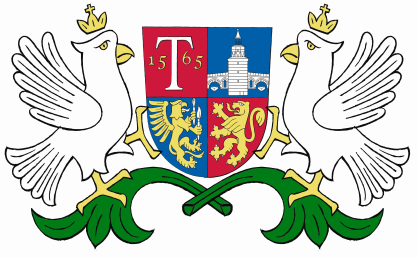 ОБЩИНА ТРЯВНАДО"ПЪТНО СТРОИТЕЛСТВО" АД, представлявано от Валентин Зеленченкоул. „Отец Паисий“ № 15гр. ДобричПОКАНА ЗА УЧАСТИЕ В ПРОЦЕДУРА НА ДОГОВАРЯНЕ БЕЗ ПРЕДВАРИТЕЛНО ОБЯВЛЕНИЕ ЗА ВЪЗЛАГАНЕ НА ОБЩЕСТВЕНА ПОРЪЧКА С ПРЕДМЕТ: „ИЗПЪЛНЕНИЕ НА ИНЖЕНЕРИНГ - ПРОЕКТИРАНЕ И ИЗПЪЛНЕНИЕ НА СМР ВЪВ ВРЪЗКА С РЕАЛИЗАЦИЯТА НА НАЦИОНАЛНАТА ПРОГРАМА ЗА ЕНЕРГИЙНА ЕФЕКТИВНОСТ НА МНОГОФАМИЛНИТЕ ЖИЛИЩНИ СГРАДИ НА ТЕРИТОРИЯТА НА ОБЩИНА ТРЯВНА ПО ОТНОШЕНИЕ НА ОБЕКТ ПРЕДСТАВЛЯВАЩ: „СГРАДА С АДМИНИСТРАТИВЕН АДРЕС:                 ГР. ТРЯВНА, УЛ. „ПАТРИАРХ ЕВТИМИЙ“ № 93“УВАЖАЕМИ ГОСПОДИН УПРАВИТЕЛ,Отправям Ви покана за участие в процедура на договаряне без предварително обявление за възлагане на обществена поръчка с предмет: „Изпълнение на инженеринг- проектиране и изпълнение на СМР във връзка с реализацията на Националната програма за енергийна ефективност на многофамилните жилищни сгради на територията на община Трявна по отношение на обект представляващ: "Сграда с административен адрес: гр. Трявна, ул. „Патриарх Евтимий“ № 93"Настоящата процедура е открита с Решение 438/01.08..2016 г. на кмета на община Трявна на основание чл. 79, ал. 1, т. 1 , предл. първо от Закона за обществените поръчки /ЗОП/ във връзка с открита процедура регистрирана под № 721930/24.03.2016 г. в Агенцията за обществени поръчки с предмет: „Изпълнение на инженеринг- проектиране и изпълнение на СМР във връзка с реализацията на Националната програма за енергийна ефективност на многофамилните жилищни сгради на територията на община Трявна по обособени позиции:Обособена позиция № 1:„Сграда с административен адрес: гр. Трявна,ул. „Патриарх Евтимий“ № 93Обособена позиция № 2:„Сграда с административен адрес: гр. Трявна,ул. „Патриарх Евтимий“ № 97Обособена позиция № 3:„Сграда с административен адрес: гр. Трявна,ул. „Патриарх Евтимий“ № 103, която е частично прекратена с Решение № 373/04.07.2016 г. на кмета на община Трявна /влязло в сила/ по отношение на обособени позиции № 1 и № 2, поради обстоятелството, че за тях не е била подадена нито една оферта. I.ПРЕДМЕТ НА ПОРЪЧКАТА, ВКЛЮЧИТЕЛНО КОЛИЧЕСТВО И ОБЕМ, ИЗИСКВАНИЯ НА ВЪЗЛОЖИТЕЛЯ ЗА ИЗПЪЛНЕНИЕ НА ПОРЪЧКАТА1. Възложител на настоящата процедура за избор на изпълнител на обществена поръчка, възлагана по реда на Закона за обществените поръчки (ЗОП), е Дончо Тихолов Захариев, в качеството му на кмет и представляващ община Трявна, с административен адрес: гр. Трявна, ул. „Ангел Кънчев“ №21, тел. 0677/62310, факс: 0677/62149, e-mail: obtryavna@unicsbg.net, интернет адрес: www.obtryavna.org.Лица за контакт: инж. Боряна Иванова – Директор дирекция ТСУ при община Трявна;Вероника Димиева – Юрисконсулт при община Трявна.2. Пълно описание на предмета на обществената поръчка и технически спецификации:Предметът на настоящата обществена поръчка е: „Изпълнение на инженеринг- проектиране и изпълнение на СМР във връзка с реализацията на Националната програма за енергийна ефективност на многофамилните жилищни сгради на територията на община Трявна по отношение на обект представляващ: "Сграда с административен адрес: гр. Трявна, ул. „Патриарх Евтимий“ № 93"	2.1. Допустими разходи: 	В рамките на Националната програма се включват следните разходи, които изпълнителят ще направи за периода на изпълнение на поръчката:Разходи за СМР; Разходи, свързани със заснемания, технически и/или работни проекти; Разходи за авторски надзор;Разходи, свързани с осигуряването на необходимите разрешителни документи, изискващи се от националното законодателство, включително и свързаните с тях такси, дължими на съответните компетентни орган;Разходи, свързани с въвеждането на обекта в експлоатация /при необходимост/.	2.2. Недопустими разходи:Всички разходи извън посочените като допустими.Всички разходи за дейности, които не са предписани в резултат на извършеното техническо и енергийно обследване.Разходи за ремонт в самостоятелните обекти извън тези по възстановяване на първоначалното състояние на обектите вследствие ремонта на общите части или подмяната на дограма.	2.3. Допустими дейности за финансиране по сградата са: Дейности по конструктивно възстановяване/усилване/основен ремонт, в зависимост от повредите, настъпили по време на експлоатацията, на многофамилните жилищни сгради, които са предписани като задължителни за сградата в техническото обследване;Изпълнение на мерки за енергийна ефективност, които са предписани като задължителни за сградата в обследването за енергийна ефективност;Съпътстващи строителни и монтажни работи, свързани с изпълнението на мерките за енергийна ефективност и съответното възстановяване на части на сградата в резултат на изпълнените мерки с енергоспестяващ ефект. Съпътстващите строителни и монтажни работи са свързани единствено с възстановяването на първоначалното състояние, нарушено в резултат на обновяването на  части и на подмяната на дограма в самостоятелния обект.	По програмата ще се финансира икономически най-ефективният пакет от енергоспестяващи мерки за сградата, с който се постига клас на енергопотребление „С“ в съответствие с Наредба № 7 от 2004 г. за енергийна ефективност на сгради, а не по-висок.	Обществената поръчка е насочена към обновяване на многофамилна жилищна сграда, като с нея се цели чрез изпълнение на мерки за енергийна ефективност да се осигурят по-добри условия на живот за гражданите в многофамилната жилищна сграда, топлинен комфорт и по-висококачество на жизнената среда.	Изпълнението на мерки за енергийна ефективност в многофамилната жилищна сграда ще допринесе за: По-високо ниво на енергийната ефективност на многофамилната жилищна сграда и намаляване на разходите за енергия;Подобряване на експлоатационните характеристики за удължаване на жизнения цикъл на сградата; Осигуряване на условия на жизнена среда в съответствие с критериите за устойчиво развитие.	2.4. Информация за обекта и предвидени енергоспестяващи мерки:	Жилищната сграда с административен адрес ул. „Патриарх Евтимий” № 93, Вх. А, Б, В, Г, Д е съставена от пет отделни секции, изградена по индустриален способ от едропанелни стоманобетонни елементи. Номенклатурата, по която са изградени отделните секции, е на бивш Главпроект- София  с наименование „БН IV-VII ет. От 1968 г. Многофамилната жилищна сграда е разположена в поземлен имот с неправилна форма, издължена в направление север-юг. 	Идентификатори на сградата- вх. „А“- 73403.502.2313.1; вх. „Б“-73403.502.2313.2; вх. „В“-73403.502.2313.3; вх. „Г“-73403.502.2313.4; вх. „Д“-73403.502.2313.5. Брой етажи: вх. А – 5 етажа, Б – 6 етажа; В – 6 етажа, Г – 5 етажа, Д – 5 етажа. Брой самостоятелни обекти в сградата 86 броя. Общата разгърната застроена площ на сградата – 6953.74 кв.м. Отопляема площ - 5333 кв. м. Собственици на самостоятелни обекти – 123 бр. и общо обитатели в сградата – 172 бр. Сградата е ситуирана така, че  фасадите имат изложения към всички посоки на света – изток,запад, север и юг. Всяка една от секциите разполага с полувкопан сутерен, където се намират избените помещения. Те са естествено осветени и вентилирани чрез прозорци, разположени във височината на цокъла. Използваните материали за настилки са мозайка за входа и стълбището,входните антрета и балконите.Настилките в санитарните помещения и кухненските боксове са изпълнени от теракот, а в дневните  и спалните помещения с масивен паркет или дюшаме. Облицовките са изпълнени от фаянс в санитарните възли и кухненските боксове и боя в стълбището и тапети  или латекс в дневните и  спалните помещения . Покривът на сградата е плосък,студен с отвори за вентилация,достъпен през обем над стълбищната клетка.Жилищната сграда е сравнително добре поддържана.Наблюдава се  обрушване на вароциментовата мазилка на калканните стени. Голяма част от балконите са остъклени с леки стоманени профили и единични стъкла, а парапетите са затворени с различни плоскости.Останалата част са от балконите са иззидани и остъклени с РVC дограма. В подпокривното пространство има насипан керамзид  с дебелина около 10 см. за изолация, но не е постигнат голям ефект.Самите стенни панели са с дебелина 22 см и имат 8 см.стиропор между бетоновите стени, но състоянието на стиропора не може да бъде оценено.От извършения оглед се установи, че сградата  не е топлоизолирана Дограмата на сградата е дървена и  частично подменена с PVC. Дървената дограма е от времето когато е построена сградата – силно амортизирана и на места изметната.PVC дограмата е различна, поставена през различни периоди от собствениците и с различни топлоизолационни качества. Вратите са два типа.Единият е дървени стандартни врати монтирани при построяването на блока Другите врати са от PVC със сравнително добро качество и създават минимални предпоставки за инфилтрация. Топлоснабдяването на сградата се извършва чрез печки на твърдо гориво или локално индивидуално електрическо отопление. В някой апартаменти има камини с водна риза и радиатори. В някой стаи няма отоплителни тела и на практика тези помещения са без отопление. В коридорите на практика няма отопление.Вентилацията се осъществява посредством смукатели и аспиратори. Отработеният въздух от тоалетните се отвежда посредством отдушниците. За охлаждане на малка част от помещенията са монтирани локални сплит системи, които представляват значително малка част. Практически няма обща климатична система. Осветителната инсталация е разнородна изпълнена в съответствие с функционалността на всяко помещение и съобразно естетическите потребности на всеки от обитателите. По стълбищата осветлението е от най- неефективното възможно осветление с нажежаема жичка 60W, управляван от бутони по етажните площадки. В апартаментите добиването на топла вода се извършва от идивидуално монтирани електрически бойлери;	Забележка: Количествата са ориентировъчни и са по данни от доклада за енергийно обследване на блока. В тези количествата не са включени съпътстващите дейности по енергийното и конструктивно обновяване на сградата, които количества ще бъдат уточнени от изпълнителя след изготвяне на техническия проект.	Индикативна (прогнозна) стойност на обществената поръчка:	„Сграда с административен адрес: гр.Трявна,ул. „Патриарх Евтимий” № 93 – общо 702 327,74 лв. /седемстотин и две хиляди триста двадесет и седем лева и седемдесет и четири стотинки/ без ДДС, съответно по 96 лв./кв.м. без ДДС/максимум 667 559,04 лв. без ДДС/ за изпълнение на СМР и по 5 лв./кв.м. без ДДС/максимум              34768,70 лв. без ДДС/ за проектиране и авторски надзор.			ВАЖНО: 			Предложението на участникът следва да не надвишава прогнозната стойност на обществената поръчка. Участник, чиято Обща цена за проектиране и авторски надзор и/или обща цена за изпълнение на СМР, вкл. 10% непредвидени разходи, надхвърля прогнозната стойност на поръчката ще бъде отстранен от участие в настоящата процедура.	В обследването са предвидени следните задължителни енергоспестяващи мерки за обект: Многофамилна  жилищна сграда гр.Трявна, ул.Патриарх Ефтимий” № 93 Вх. А,Б,В,Г,Д в ПИ 73403.502.2313.2.4.1.Поставяне на топлоизолация на външни стени 1.1 Предвижда се топлоизолиране на 3249 кв.м. външните  стени на сградата, като се добавят следните нови елементи:EPS с дебелина 8 см и λ=0.036W/mK закрепени с дюбели и лепило Външна силиконова мазилка с дебелина 0.01м и λ=0.7 W/mK1.2 Топлоизолиране на 15 м2 външни стени на сградата , като се добавят следните нови елементи:EPS  с дебелина 3 см. и λ=0.036 W/mKзакрепени с дюбели и лепилоВъншна силиконова мазилка с дебелина 0.01м и λ=0.7 W/mK2.4.2.Топлоизолация на  покрив2.1.На таванската плоча се полагат 996 кв.м. екструдиранпенополистерен с дебелина 8 см. и λ=0.036 W/mKи хидроизолация.2.2 Обръщане на стените на покрива и обръщане на бордовесEPS с дебелина 8 см и λ=0.036W/mK закрепени с дюбели и лепило Външна силиконова мазилка с дебелина 0.01м и λ=0.7 W/mK2.4.3.Подмяна на дограмаПредвижда се подмяна на съществуващата дървена дограма на самостоятелните обекти и общите части на сградата с нова дограма от  PVC профили с пет камери с двоен стъклопакет - бяло.Подмяната  на дървената  дограма е с площ 489 кв.м.  с PVC с двоен стъклопакет  и обобщен коефициент на топлопреминаване U=1.4 W/m2K  2.4.4.Поставяне на топлоизолация на подПолагане на 996 кв.м. екструдиранпенополистирен с дебелина 5 см с λ=0.036W/mK       Силиконова мазилка с дебелина 0.01м и λ=0.7 W/mK2.4.5.Обновяване на осветителната инсталация в стълбищната клетка.-Доставка и монтаж на осветително тяло -Доставка и монтаж на ново табло-звънци -Смяна на бутони за стълбищно осветление 	-Доставка и монтаж на осветително тяло с датчик 2.4.6. Ремонт на покривна хидроизолация – два пласта воалит, горния с посипка.2.4.7. Измазване на комини и бетонови шапки.2.4.8. Обработка на обрушени фуги включваща обработна на всички видими армировъчни пръти, чрез механично почистване с метална четка и нанасяне на ръждопреобразувател, след което възстановяване на покритието с циментов разтвор 1:1.2.4.9. Подмяна на всички елементи на водоприемане на покрива – воронки, улуци и водосточни тръби. 	2.5. Текущ контрол по време на строителния процесОсъществява се от:Външен изпълнител  на строителен надзор;СС чрез упълномощен представител със съответните технически познания за осъществяване на контрол;Техническите експерти на общината в качеството й на Възложител ще осъществяват инвеститорски контрол и проверки на място.Постоянният контрол върху изпълнението на СМР от време на целия строителен процес от откриване на строителната площадка до предаване на обекта за експлоатация ще се осъществява относно:съответствие на изпълняваните на обекта работи по вид и количество с одобрените строителни книжа и КСС;съответствие на влаганите на обекта строителни продукти с предвидените в проектосметната документация към договора – техническа спецификация, КСС, оферта на изпълнителя и др.;съответствие с представените от изпълнителя и приетите от възложителя като неразделна част от договора за изпълнение на СМР линейни календарни планове.Съгласно методическите указания на МРРБ, ще се осъществява постоянен мониторинг от страна на общините във връзка с проверката на извършените разходите за обновяване за енергийна ефективност Контролът по отношение на разходите, извършени от ВИ има за цел да гарантира, че финансираните продукти, работи и услуги са доставени и че разходите по проекта са действително извършени и са в съответствие с националните правила и включва:а.)	Извършване на 100% документални проверки:проверка на оригинални разходооправдателни документи за доказване на реалното изпълнение на дейността, вкл. реквизити, съгласно действащото законодателство;проверка на съпътстващи документи с доказателствен характер. проверка за аритметични грешки.б.)	Извършване на 100% проверки на място.проверка на съответствието на реално изпълнени СМР с работните проекти и всички изменения в тях, одобрени от общината;измерване на място на реално изпълнени СМР от Протокола за приемане на извършени СМР за сравняване с актуваните от изпълнителите и одобрени от строителния надзор и инвеститорския контрол (от страна на СС) количества и тези по КСС;проверка за технологията на изпълнение и качеството на вложените материали и продукти и съответствието им с изискванията на работния проект и обследването за енергийна ефективност;проверка на сроковете на изпълнение в съответствие с приетите графици.	2.6.Видове дейности:	2.6.1. Разработване на технически проект, включително необходимите работни детайли за нуждите на обновяването. Изготвянето на технически проект за нуждите на обновяването се извършва  от правоспособни проектанти.Техническите проекти за нуждите на обновяването следва да бъдат изготвени съгласно ЗУТ, Наредба № 4 от 2001 г. посл. изм. 2015г. за обхвата и съдържанието на инвестиционните проекти и друга свързана подзаконова нормативна уредба по приложимите части в зависимост от допустимите и одобрени за финансиране дейности. Проектите следва да бъдат придружени с подробни количество-стойности сметки по приложимите части.Техническият проект следва да бъде надлежно съгласуван с всички експлоатационни дружества и други съгласувателни органи и одобрен по реда на ЗУТ.В обяснителните записки проектантите следва подробно да опишат необходимите изходни данни, дейности, технико-икономически показатели, спецификация на предвидените за влагане строителни продукти (материали, изделия, комплекти и системи) с технически изисквания към тях в съответствие с действащи норми и стандарти и технология на изпълнение, количествени и стойностни сметки Работните проекти се изработват в обхват и съдържание съгласно изискванията на Наредба № 4 от 2001 г. за обхвата и съдържанието на инвестиционните проекти посл. изм. 2015г..При изготвяне на проектна документация, екипът за разработване на инвестиционен проект ще ползва предписанията за обновяване, дадени в изготвените за сградата техническо и енергийно обследване. Изпълнителят следва да разработи технически проект с необходимите работни детайли за съответната сграда съгласно:1. изискванията на настоящите технически спецификации;2.  задължителните мерки, включени в техническия паспорт на сградата;3. енергоспестяващите мерки, предписани в доклада от обследването за енергийна ефективност;4. Изискванията на методическите указания на МРРБ приети с ПМС № 18/02.02.2015 г. и допълнени и изменени с ПМС № 114/08.05.2015 г., ПМС № 282/19.10.2015 г. и ПМС № 23/04.02.2016 г.	С проекта:1. се изясняват конкретните проектни решения в степен, осигуряваща възможност за цялостно изпълнение на предвидените видове СМР;2. се осигурява възможност за ползването му като документация за договаряне изпълнението на строителството, вкл. чрез процедура за възлагане на обществена поръчка за строителство по реда на ЗОП;3. се осигурява съответствието на проектните решения с изискванията към строежите по чл. 169 от ЗУТ.ОБХВАТ НА ПРОЕКТА:Техническия проект следва да е с обхват и съдържание съгласно нормативните изисквания на Наредба №4/2001 г. за обхвата и съдържанието на инвестиционните проекти, Наредба № 7 / 15.12.2004 г. за енергийна ефективност на сгради,  изм. - ДВ, бр. 27 от 2015 г., в сила от 15.07.2015 г., а така също и специфичните изисквания на проекта .	1. Част АРХИТЕКТУРНА:•        Обяснителна записка - следва да пояснява предлаганите проектни решения, във връзка и в съответствие с изходните данни и да съдържа информация за необходимите строителни продукти с технически изисквания към тях в съответствие с действащи норми и стандарти (материали, изделия, комплекти) за изпълнение на СМР и начина на тяхната обработка, полагане и/или монтаж;•        Разпределения М1:100- типов етаж /етажи в случай на разлики в светлите отвори на фасадните дограми или типа остъклявания, покрив (покривни линии) и др. при необходимост -;•	Характерни вертикални разрези на сградата - М1:100;•	Фасади - графично и цветово решение за оформяне фасадите на	обекта след изпълнение на предвидената допълнителна фасадна топлоизолация. Цветовото решение да бъде обвързано със зададената от възложителя цветова гама на съответния район. Графичното представяне на фасадите трябва да указва ясно всички интервенции, които ще бъдат изпълнени по обвивката на сградата вкл. дограмата по самостоятелни обекти и общи части, предвидена за подмяна и да дава решение за интегриране на вече изпълнени по обекта ЕСМ.•	 Архитектурно-строителни детайли в подходящ мащаб, изясняващи изпълнението на отделни СМР, в т.ч. топлоизолационна система по елементи на сградата,  стълбищна клетка и входно пространство, остъкляване/затваряне	на балкони, външна дограма (прозорци и врати) , архитектурни елементи по фасадите на сградата с цел индивидуализиране на облика и и др. свързани със спецификата на конкретния обект на обновяване, разположение на климатизаторите (съобразено и с начина на отвеждане на конденза), сателитните антени, решетки, сенници, предпазни парапети и привеждането им към нормативите - М 1:20.•	 Решение за фасадната дограма на обекта, отразено в спецификация на дограмата, която следва да съдържа:Схема на всеки отделен вид прозорец, врата или витрина с посочени растерни и габаритни размери, всички отваряеми части с посоките им на отваряне и ясно разграничени остъклени и плътни части;Общия необходим брой на всеки отделен вид прозорец, врата или витрина за обекта;Единичната площ и общата площ по габаритни размери на всеки отделен вид прозорец, врата или витрина за обекта.Разположението на новопроектираната дограма по фасадите на обекта да се представи в графичен вид с ясна идентификация на всеки отделен вид прозорец, врата или витрина за обекта.Растерът и отваряемостта на дограмата да бъдат съобразени със спецификата, експлоатационния режим и хигиенните изисквания на помещенията, които обслужва.	За постигане на съгласуваност и съответствие на инженерните дейности по обследванията на сградата с процеса на проектиране, при изработване на проекта и спецификацията на новата дограма на сградата, която ще се монтира на база на работния инвестиционен проект, следва да се използват означенията на отделните типове и типоразмери на дограмата, посочени в обследването за енергийна ефективност и техническото заснемане. Същото изискване важи и за означенията на самостоятелните обекти и типовете стени в чертежите, Количествената и Количествено-стойностната сметки.	2. Част КОНСТРУКТИВНА /КОНСТРУКТИВНО СТАНОВИЩЕ:•	 Обяснителна записка - съдържа подробна информация относно предвидените в работния проект СМР и тяхното влияние върху конструкцията на сградата във връзка със задължителните мерки посочени в техническия паспорт на сградата. Към записката се прилага спецификация на предвидените за влагане строителни продукти (материали, изделия) по част конструктивна (ако е приложимо) с технически изисквания към тях в съответствие с действащи норми и стандарти.•	 Детайли, които се отнасят към конструктивните/носещи елементи на сградата - остъкляване/затваряне балкони и лоджии, парапети и др. - които са приложими; Детайлите се изработват с подробност и конкретност, които следва да осигурят изпълнението на СМР.	3. Част „ЕЛЕКТРИЧЕСКА”, включително   заземителна и мълниезащитна инсталации ако са нормативно  необходими:•	 Обяснителна записка - описание на възприетите технически решения и спецификация на предвидените за влагане строителни продукти (материали, изделия) по част електро с технически изисквания към тях в съответствие с действащи норми и стандарти•	 Графична част, вкл. детайли за изпълнение, ако е необходимо	4. Част „ВиК”:•	Обяснителна записка - описание на възприетите технически решения и спецификация на предвидените за влагане строителни продукти (материали, изделия) по част В и К, както и за отвеждане на покривните  води – воронки и вертикални щрангове  с технически изисквания към тях в съответствие с действащи норми и стандарти /при необходимост/•	 Графична част, вкл. детайли за изпълнение ако е необходимо.	5. Част ЕНЕРГИЙНА ЕФЕКТИВНОСТ:•	 Обяснителна записка, която съдържа:•	 Технически изчисления•	 Графична част - технически чертежи на архитектурно-строителни детайли и елементи с описание към всеки детайл на геометричните, топлофизичните и оптичните характеристики на продуктите, приложения - технически спецификации и характеристики на вложените в строежа строителни и енергоефективни продукти.	6. Част ПОЖАРНА БЕЗОПАСНОСТ:с обхват и съдържание, определени съгласно Наредба № 1з-1971 от 2009 г. за строително-технически правила и норми за осигуряване на безопасност при пожар и съобразно категорията на сградата •	 Обяснителна записка•	 Графична част	7. Част ПБЗ:с обхват и съдържание, определени съгласно Наредба № 2 от 2004 г. за минималните изисквания за здравословни и безопасни условия на труд при извършване на строителни и монтажни работи Обяснителна записка Графична част	8. Част ПУСО:с обхват и съдържание, съгласно чл. 4 и 5 от Наредбата за управление на строителните отпадъци и за влагане на рециклирани строителни материали, приета с ПМС № 277 от 2012 г.	9. Част СМЕТНА ДОКУМЕНТАЦИЯ:по части, в т.ч. подробни количествена и количествено-стойностна сметки за видовете СМР.Изисквания за изпълнение на проектирането	Предвидените в инвестиционния проект интервенции по сградите, следва да включват:всички енергоспестяващи мерки с пряк екологичен ефект, предписани в обследването за енергийна ефективност, с оглед постигане на минималните изисквания за енергийна ефективност. съпътстващите мерки, които са допустими по проекта и без изпълнението на които не може да бъдат постигнати завършеност и устойчивост на конкретния обект. В инвестиционния проект следва да се предвидят продукти (материали и изделия, които съответстват на техническите спецификации на действащите в Република България нормативни актове. Продуктите трябва да имат оценено съответствие със съществените изисквания определени в Закона за техническите изисквания към продуктите (ЗТИП). Предложените продукти и материали за енергийното обновяване (топлоизолационни системи, дограми и др.) трябва да са с технически характеристики, съответни на заложените в Индикативния бюджет и Обследването за енергийна ефективност за всяка конкретна сграда. Обемът и съдържанието на документацията и приложените към нея записки и детайли, следва да бъдат достатъчни за изпълнение на обновителните дейности по обекта. Проектно-сметната документация следва да бъде изработена, подписана и съгласувана от проектантите от екипа, избран по реда на ЗОП, с правоспособност да изработват съответните части, съгласно Законите за камарата на архитектите и инженерите в инвестиционното проектиране, като същото се доказва със заверени копия от валидни удостоверения за правоспособност. Всички проектни части се подписват от представител на общината и представител на СС. Изпълнителят е длъжен да извърши необходимите корекции и преработки, ако такива се налагат, за своя сметка в срок до 10 календарни дни след писмено уведомление от Възложителя. Изпълнителят, чрез своите експерти, е длъжен да бъде на разположение на Възложителя през цялото времетраене на обновителните и ремонтни дейности.Предвидените в инвестиционния проект интервенции по сградaтa, следва да включват: всички енергоспестяващи мерки с пряк екологичен ефект, предписани в обследването за енергийна ефективност, с оглед постигане на минималните изисквания за енергийна ефективност. съпътстващите мерки, които са допустими по проекта и без изпълнението на които не може да бъдат постигнати завършеност и устойчивост на конкретния обект.  Изпълнителят следва да направи подробен оглед на обекта и да отрази евентуално настъпилите промени след етапа на изготвяне на Обследването за енергийна ефективност (например подменена допълнително дограма и др.), касаещи само допустими по проекта интервенции. Изпълнителят следва да уведоми Възложителя и представителя на СС,  който осъществява координацията по предварителните проектни дейности. Проектът може да съдържа интервенции по сградата, които не са допустими за финансиране по този проект, но изпълнението на които е предписано в техническото обследване и са необходими за функционирането на обекта. Същите следва да бъдат обозначени като втори етап и отразени в отделна количествена сметка и ясно разграничени от мерките, които са предвидени и остойностени в ОЕЕ; Изготвената КСС към Инвестиционният проект в частта, обхващаща допустимите дейности;Обемът и съдържанието на документацията и приложените към нея записки и детайли, следва да бъдат достатъчни за изпълнение на обновителните дейности по обекта.Изисквания за представяне на крайните продукти	Техническия проект и работните детайли  следва да се представят  в пет екземпляра на хартиен и един електронен носител. 	2.6.2.Упражняване на авторски надзор. 	Изпълнителят се задължава да упражнява авторски надзор в следните случаи:а/ Във всички случаи, когато присъствието на проектант на обекта е наложително, след уведомяване от Възложителя или лицето упражняващо строителен надзор.б/ За участие в приемателна комисия на извършените строително - монтажни работи/при необходимост/.При невъзможност на ИЗПЪЛНИТЕЛЯ да осигури на обекта на посочената в поканата дата проектанта изработил частта от проекта, за която е необходим авторски надзор, ИЗПЪЛНИТЕЛЯТ се задължава да оторизира и осигури друг свой специалист, който да се яви на строителната площадка и извърши необходимия авторския надзор. Изпълнителят, чрез своите експерти, е длъжен да упражнява авторския надзор своевременно и ефективно, като се отзовава на повикванията на Възложителя.Във връзка с точното спазване на инвестиционните проекти при изпълнението на СМР изпълнителя посредством отделни правоспособни лица, автори на приложимата проектна документация по части, ще осъществява авторски надзор съобразно изискванията на чл. 162 от ЗУТ и договора за изпълнение. С осъществяването на надзор от проектантите - автори на отделни части на технически проект, се гарантира точното изпълнение на проекта, спазването на архитектурните, технологичните и строителните правила и норми, както и подготовката на проектната документация за въвеждане на обекта в експлоатация.Всички образци на документи, които засягат инвестиционния процес, ще се подписват от упълномощения представител на Сдружението на собствениците (СС)в качеството му на представител на възложител по реда на ЗУТ, и представител на общината. Изпълнителят, ще упражнява авторския надзор по време на строителството, съгласно одобрените проектни документации и приложимата нормативна уредба посредством проектантите по отделните части на проекта или упълномощени от тях лица при условие, че упълномощените лица притежават квалификация, съответстваща на заложените в процедурата минимални изисквания.Авторският надзор ще бъде упражняван след писмена покана от Възложителя във всички случаи, когато присъствието на проектант на обекта е наложително, относно: Присъствие при съставяне на и подписване на задължителните протоколи и актове по време на строителството и в случаите на установяване на точно изпълнение на проекта, заверки при покана от страна на Възложителя и др.; Наблюдение на изпълнението на строежа по време на целия период на изпълнение на строително-монтажните работи за спазване на предписанията на проектанта за точно изпълнение на изработения от него проект от страна на всички участници в строителството; Изработване и съгласуване на промени в проектната документация при необходимост по искане на Възложителя и/или по предложение на строителния надзор и др.; Заверка на екзекутивната документация за строежа след изпълнение на обектите.	2.6.3. Изпълнение на СМР.	Общи изисквания по ЗУТ. Строително-технически норми и правила. Общи изисквания към строежите и изисквания към строителните продукти в областта на енергийната ефективност:	Изпълнението на СМР за обновяване за енергийна ефективност се извършва в съответствие с част трета „Строителство” от ЗУТ и започва след издаване на разрешение за строеж /при необходимост/ от компетентните органи за всеки конкретен обект.Разрешение за строеж /при необходимост/  се издава от съответната общинска администрация и при представяне на техническа документация с оценено съответствие.Участниците в строителството и взаимоотношенията между тях по проекта са определени от изискванията на раздел втори, част трета от ЗУТ и от указанията, дадени в тези указания за изпълнение.Строителят (физическо или юридическо лице, притежаващо съответната компетентност) изпълнява СМР за обновяване за енергийна ефективност за всеки обект/група от обекти в съответствие с издадените строителни книжа, условията на договора и изискванията на чл. 163 и чл. 163а от ЗУТ.По време на изпълнението на СМР за обновяване за енергийна ефективност участва лицензиран консултант – строителен надзор (чл. 166 от ЗУТ) съобразно изискванията на чл. 168 от ЗУТ.Във връзка с точното спазване на инвестиционните проекти при изпълнението на СМР изпълнителя посредством отделни правоспособни лица, автори на приложимата проектна документация по части, ще осъществява авторски надзор съобразно изискванията на чл. 162 от ЗУТ и договора за изпълнение. С осъществяването на надзор от проектантите - автори на отделни части на технически проект, се гарантира точното изпълнение на проекта, спазването на архитектурните, технологичните и строителните правила и норми, както и подготовката на проектната документация за въвеждане на обекта в експлоатация.Поради естеството на проекта и спецификата на дейностите възложителят (общината) е различно лице от собствениците на обекта на интервенция  като извършва възлагане на СМР по силата на сключения договор по настоящата процедура. Обстоятелствата, свързани със започване, изпълнение и въвеждане в експлоатация (приемане) на СМР за обновяване за енергийна ефективност, ще се удостоверяват със съставяне и подписване от участниците на съответните актове и протоколи съобразно Наредба № 3 от 2003 г. за съставяне на актове и протоколи по време на строителството. Всички образци на документи, които засягат инвестиционния процес, ще се подписват освен от споменатите по-горе участници и от упълномощия представител на Сдружението на собствениците (СС). Възложителят ще се представлява от общината като реален такъв и СС като собственици на обекта. 	Строително-технически норми и правила. Общи изисквания към строежите	Националното законодателство в областта на енергийната ефективност в сградния сектор включва: ЗЕЕ, ЗУТ, ЗЕ, ЗЕВИ, ЗТИП, Закона за националната стандартизация и др. Законовите и подзаконовите нормативни актове постоянно се хармонизират с правото на Европейския съюз Директива 2010/31/ЕС, Директива 2009/28/ЕО за насърчаване използването на енергия от възобновяеми източници, Директива 2006/32/ЕО за ефективността при крайното потребление на енергия и осъществяване на енергийни услуги, отменена от нова Директива 2012/27/ЕС за енергийната ефективност, Регламент (ЕС) № 305/2011 на Европейския парламент и на Съвета от 9 март 2011 г. за определяне на хармонизирани условия за предлагането на пазара на строителни продукти и за отмяна на Директива 89/106/ЕИО, Директивите от „Нов подход” и стандартите от приложното им поле, както и технически норми, методи и принципи на добрите европейски практики.	Основните подзаконови нормативни актове, които определят техническото равнище на енергопотребление в сградите и създават правната и техническата основа за изискванията за енергийна ефективност, са както следва:На основание на ЗУТ:Наредба № 7 от 2004 г. за енергийна ефективност, топлосъхранение и икономия на енергия в сгради;Наредба № 5 от 2006 г. за техническите паспорти на строежите.Наредба № 2 от 2008 г. за проектиране, изпълнение, контрол и приемане на хидроизолации и хидроизолационни системи на сгради и съоръжения.На основание на ЗЕЕ:Наредба № 16-1594 от 2013 г. за обследване за енергийна ефективност, сертифициране и оценка на енергийните спестявания на сгради;Наредба № РД-16-1058 от 2009 г. за показателите за разход на енергия и енергийните характеристики на сградите;На основание на ЗЕ:Наредба № 15 от 2005 г. за технически правила и нормативи за проектиране, изграждане и експлоатация на обектите и съоръженията за производство, пренос и разпределение на топлинна енергия, както и методиките за нейното прилагане.На основание на ЗТИП:Наредба за съществените изисквания към строежите и оценяване съответствието на строителните продукти, приета с Постановление № 325 на Министерския съвет от 2006 г. Техническото изпълнение на строителството трябва да бъде изпълнено в съответствие с изискванията на българската нормативна уредба, техническите спецификации на вложените в строежа строителни продукти, материали и оборудване, и добрите строителни практики в България и в Европа.Общи изисквания към строежите и изисквания към строителните продукти и материали за трайно влагане в строежите, обекти по проекта:Съгласно Наредбата за съществените изисквания към строежите и оценяване съответствието на строителните продукти, основните изисквания към строежите по чл. 169, ал. 1 ЗУТ са изискванията, при изпълнението на които се постига осигуряване на безопасността и здравето на хората, безопасността на домашните животни и опазването на околната среда и имуществото и които се отнасят до предвидими въздействия.Съществените изисквания към строежите, които могат да повлияят върху техническите характеристики на строителните продукти, са: механично съпротивление и устойчивост (носимоспособност); безопасност при пожар; хигиена, опазване на здравето и на околната среда; безопасна експлоатация;защита от шум; икономия на енергия и топлосъхранение (енергийна ефективност).С отчитане на горните нормативни изисквания, всички строителни продукти и материали, които се влагат при изпълнението на СМР в сградите по проекта, трябва да имат оценено съответствие съгласно горепосочената наредба.Строежът трябва да бъде изпълнен по такъв начин, че да не представлява заплаха за хигиената или здравето на обитателите или на съседите и за опазването на околната среда при:отделяне на отровни газове;наличие на опасни частици или газове във въздуха;излъчване на опасна радиация;замърсяване или отравяне на водата или почвата;неправилно отвеждане на отпадъчни води, дим, твърди или течни отпадъци; наличие на влага в части от строежа или по повърхности във вътрешността на строежа.Изисквания към доставка на материалите:Всяка доставка на строителната площадката и/или в складовете на Изпълнителя на строителни продукти които съответстват на европейските технически спецификации, трябва да има СЕ маркировка за съответствие, придружени от ЕО декларация за съответствие и от указания за прилагане, изготвени на български език.На строежа следва да бъдат доставени само строителни продукти, които притежават подходящи характеристики за вграждане, монтиране, поставяне или инсталиране в сградите и само такива, които са заложени в проектите на сградите със съответните им технически характеристики, съответстващи на техническите правила, норми и нормативи, определени със съответните нормативни актове за проектиране и строителство.Всяка доставка се контролира от консултантът, упражняващ строителен надзор на строежа.Доставката на оборудване, потребяващо енергия, свързано с изпълнение на енергоспестяващи мерки в сградите трябва да бъде придружено с документи, изискващи се от Наредба на МС за изискванията за етикетиране и предоставяне на стандартна информация за продукти, свързани с енергопотреблението, по отношение на консумацията на енергия и на други ресурси.Мостри на строителните продукти и на уреди потребяващи енергия, предоставяне на информация на потребителите, чрез етикети, информационни листове и технически каталози от производителите.Това е всяка техническа документация, която позволява да се установи достоверността на съдържащата се в етикета и информационния лист информация.	За основните строителни продукти, които ще бъдат вложени в строежа, за да се постигне основното изискване по чл. 169, ал.1, т.6 от ЗУТ за икономия на енергия и топлосъхранение - енергийна ефективност, изпълнителят представя мостри. Мострите се одобряват от лицето, упражняващо строителен надзор на строежа. Доставката на всички продукти, материали и оборудване, необходими за изпълнение на строителните и монтажните работи е задължение на Изпълнителя.В строежите трябва да бъдат вложени материали, определени в проектите, отговарящи на изискванията в българските и/или европейските стандарти.Изпълнителят предварително трябва да съгласува с Възложителя всички влагани в строителството материали, елементи, изделия, конструкции и др. подобни. Всяка промяна в одобрения проект да бъде съгласувана и приета от Възложителя.Не се допуска влагането на неодобрени материали и оборудване и такива ще бъдат отстранявани от строежа и заменяни с материали и оборудване, одобрени по нареждане на Възложителя.	Строителните продукти, предназначени за трайно влагане в сградата трябва да са годни за предвижданата им употреба и да удовлетворяват основните изисквания към строежа в продължение на икономически обоснован период на експлоатация и да отговарят на съответните технически спецификации и националните изисквания по отношение на предвидената употреба. Характеристиките им трябва да са подходящи за вграждане, монтиране, поставяне или инсталиране при проектиране на сградата и нейното обновяване, ремонт и реконструкция.	По смисъла на Регламент № 305:„строителен продукт“ означава всеки продукт или комплект, който е произведен и пуснат на пазара за трайно влагане в строежи или в части от тях и чиито експлоатационни показатели имат отражение върху експлоатационните характеристики на строежите по отношение на основните изисквания към строежите; „комплект“ означава строителен продукт, пуснат на пазара от един-единствен производител, под формата на набор от най-малко два отделни компонента, които трябва да бъдат сглобени, за да бъдат вложени в строежите;„съществени характеристики“ означава онези характеристики на строителния продукт, които имат отношение към основните изисквания към строежите;„експлоатационни показатели на строителния продукт“ означава експлоатационните показатели, свързани със съответните съществени характеристики, изразени като ниво, клас или в описание.Редът за прилагане на техническите спецификации на строителните продукти е в съответствие с Регламент № 305, чл. 5, ал. 2  и 3 от ЗТИП и Наредбата за съществените изисквания към строежите и оценяване на съответствието на строителните продукти. Строителните продукти се влагат в строежите въз основа на съставени декларации, посочващи предвидената употреба и се придружават от инструкция и информация за безопасност на български език. Декларациите са:1) декларация за експлоатационни показатели съгласно изискванията на Регламент (ЕС) № 305/2011 и образеца, даден в приложение ІІІ на Регламент (ЕС) № 305/2011, когато за строителния продукт има хармонизиран европейски стандарт или е издадена Европейска техническа оценка. При съставена декларация за експлоатационни показатели на строителен продукт се нанася маркировка „СЕ“ ;2) декларация за характеристиките на строителния продукт, когато той не е обхванат от хармонизиран европейски стандарт или за него не е издадена ЕТО. При съставена декларация за характеристиките на строителен продукт не се нанася маркировката „СЕ“;3)декларация за съответствие с изискванията на инвестиционния проект, когато  строителните продукти са произведени индивидуално или по заявка, не чрез серийно производство, за влагане в един единствен строеж.	Декларациите следва да демонстрират съответствие с българските национални изисквания по отношение на предвидената употреба или употреби, когато такива са определени.	На строежа се доставят само строителни продукти, които притежават подходящи характеристики за вграждане, монтиране, поставяне или инсталиране в сградите и само такива, които са заложени в проектите на сградите със съответните им технически характеристики, съответстващи  на техническите правила, норми и нормативи, определени със съответните нормативни актове за проектиране и строителство.Всяка доставка се контролира от консултантът, упражняващ строителен надзор на строежа.Доставка на оборудване, потребяващо енергия, свързано с изпълнение на енергоспестяващи мерки в сградата трябва да бъде придружено с документи, изискващи се от Наредба на МС за изискванията за етикетиране и предоставяне на стандартна информация за продукти, свързани с енергопотреблението, по отношение на консумацията на енергия и на други ресурси. 	Специфични технически изисквания към топлофизичните характеристики на строителните продукти за постигане на енергоспестяващия ефект в сградата.	Доставката на всички строителни продукти (материали, елементи, изделия, комплекти, и др.) предварително се съгласува с Възложителя и с Консултанта.	За намаляване на разхода на енергия и подобряване на енергийните характеристики на сградата по националната програма, следва да се предвиждат топлоизолационни продукти, чиито технически характеристики съответстват на нормативните изисквания за енергийна ефективност в сградите. Връзката между изискването за икономия на енергия и съответните продуктови области, повлияни от това изискване е направена в табл. 1:Продуктови области, обхванати от Регламент (ЕС) № 305/2011 г.	Дебелината на топлинната изолация от съответния вид се оразмерява в техническия проект на сградата в част „Енергийна ефективност“ и се съобразява с техническите параметри, заложени за съответната енергоспестяваща мярка в енергийното обследване. Посочените по-горе топлоизолационни продукти и техническите им характеристики са препоръчителни и не изчерпват приложението на други продукти, които отговарят на приложимите нормативни изисквания и стандарти и имат енергоспестяващ ефект.Изчисленията, направени в част „Енергийна ефективност“ на инвестиционния проект са задължителни за спазване от строителя при изготвяне на офертата за изпълнение на топлинна изолация на сградата. Изпълнението на архитектурно-строителните детайли, разработени в част архитектурна са също задължителни за строителя, като корекции на архитектурно – строителните детайли се извършват съгласно предвидения законов ред. В техническата спецификация за строителство възложителят следва да посочи ясно коефициентите но топлопреминаване през външните ограждащи елементи на сградата, които трябва да се постигнат с полагане на топлоизолационна система за съответното предназначение в сградата, като тези коефициенти също се взимат от инвестиционния проект, където на по-ранен етап са съобразени и съгласувани с резултатите от обследването за енергийна ефективност. Технически изисквания към хидроизолации и хидроизолационни системи Проектните решения на хидроизолациите и на хидроизолационните системи на сгради се представя в част архитектурна на инвестиционния проект.Във фаза технически проект проектните решения за изпълнение на хидроизолациите и/или на хидроизолационните системи се представят в чертежите на проекта с характерните детайли, а така също се задават минималните експлоатационни показатели на съществените характеристики на избраните хидроизолационни продукти.Във фаза технически  проект за хидроизолационни системи се разработват подробно детайли за характерните зони, като дилатационни или работни фуги, водоприемници, отдушници, ограждащи бордове и всички повърхнини, пресичащи изолираната повърхност, отвори за преминаване на инсталации през изолираните части на сградата, покриви с променящ се наклон и др. В  работния проект се дават и изискванията към строителните продукти, и към технологията за изпълнение на хидроизолациите и/или на хидроизолационните системи в съответствие с техническия проект; предписания за извършване на водна проба и изискванията за поддържане по време на експлоатация.Физико-механичните характеристики на предвидените за изпълнение хидроизолации и хидроизолационни системи и условията за полагането им трябва да отговарят на нормативните изисквания на Наредба № 2 от 2008 г. в зависимост от вида на продуктите и предвидените им функции и предназначение. Видовете строителни продукти, които могат да се предвиждат при проектирането на хидроизолации и на хидроизолационни системи на плоски покриви на сгради и съоръжения и за които в наредбата са определени физико-механични характеристики, са съответно на база на: огъваеми битумни мушами; пластмасови и каучукови мушами; битумнополимерни състави;течни полимерни състави;циментнополимерни състави.Видът на хидроизолацията и на хидроизолационната система на плоски покриви на сгради и съоръжения се избира в зависимост от:техническите характеристики и технологията за изпълнение на строежа;вида на строежа: ново строителство, основен ремонт, реконструкция, основно обновяване или преустройство;вида на основата, върху която ще се изпълнява хидроизолацията (бетон, циментно-пясъчен разтвор, торкретбетон, дървесина, метал, зидария и др.);компонентите (слоевете) на хидроизолационната система;вида и начина на водоотвеждането;използваемостта на покрива.	Технически изисквания към доставени на строежа комплекти от сглобени прозорци и врати, които ще се монтират върху фасадите на сградите.	В съответствие с Наредба № 7 за енергийна ефективност, топлосъхранение и икономия на енергия в сгради, на етапа на изпълнение на строителството доставените на строежа комплекти трябва да бъдат придружени с декларация за съответствие от изпитване на типа за доказване на съответствието на продукта с БДС EN 14351-1:2006 и БДС  EN ISO 10077-1:2006, която съдържа най-малко следната информация за:коефициента на топлопреминаване на сглобения образец (Uw) в W/m2K;коефициента на топлопреминаване на остъкляването (Ug) в W/m2K;коефициента на топлопреминаване на рамката (Uf) в W/m2K;коефициента на енергопреминаване на остъкляването (g);радиационните характеристики - степен на светлопропускливост и спектрална характеристика;въздухопропускливостта на образеца;водонепропускливостта;защитата от шум.	Технически изисквания към някои доставени на строежа продукти, потребяващи енергия (осветление и уреди).-Светлинен поток за консумирана мощност на източника на светлина или светлинен добив на източника за вграждане в осветителите:•	Компактни флуоресцентни осветители не по-малко от   70 lm/W;•	Флуоресцентни осветители не по-малко от  70 lm/W;•	Натриеви осветители не по-малко от  120 lm/W;•	Метал-халогенидниосветители: не по-малко от  60 lm/W;- Светлинен добив на източника за вграждане в осветителите – за светодиодни - не по-малко от  60 lm/W;Енергиен клас на осветителя – препоръчва се клас A, съгл. Регламент (ЕО) 874/2012.Енергиен клас на баласта - съгласно Регламент (ЕО) 245/2009 и Регламент (ЕО) 347/2010.Среден (номинален) период на работа, по време на който известен брой осветители отказват напълно:Компактни флуоресцентни осветители: 50%  не по-малко от 20 000 часа;Флуоресцентни осветители 50%  не по-малко от 15 000 часа;Натриеви осветители 50%  не по-малко от 15 000 часа. Намаляване на светлинния поток - за светодиодниосветители: •	не повече от 30 % за не по-малко от 50 000 часаВсички светлотехнически параметри на осветителя  се удостоверяват с протокол от изпитвателна лаборатория.Други изисквания:Изпълнителят е задължен да изпълни възложените работи и да осигури работна ръка, материали, строителни съоръжения, заготовки, изделия и всичко друго необходимо за изпълнение на строежа.Изпълнителят точно и надлежно трябва да изпълни договорените работи според одобрения от Възложителя инвестиционен проект и качество, съответстващо на БДС. Да съблюдава и спазва всички норми за предаване и приемане на СМР и всички други нормативни изисквания. При възникнали грешки от страна на Изпълнителя, същият да ги отстранява за своя сметка до задоволяване исканията на възложителя и до приемане на работите от негова страна и от съответните държавни институции.Изпълнителят трябва да осигури и съхранява Заповедната книга на строежа. Всички предписания в Заповедната книга да се приемат и изпълняват само ако са одобрени и подписани от посочен представител на Възложителя. Всяко намаление или увеличение в обемите, посочени в договора, ще се обявява писмено и съгласува преди каквато и да е промяна в проекта и по-нататъшното изпълнение на поръчката и строителството.Изисквания относно осигуряване на безопасни и здравословни условия на труд. План за безопасност и здраве.По време на изпълнение на строителните и монтажните работи Изпълнителят трябва да спазва изискванията на Наредба № 2 от 2004 г. за минимални изисквания за здравословни и безопасни условия на труд при извършване на строителни и монтажни работи, както и по всички други действащи нормативни актове и стандарти относно безопасността и хигиената на труда, техническата и пожарната безопасност при строителство и експлоатация на подобни обекти, а също и да се грижи за сигурността на всички лица, които се намират на строителната площадка.Изпълнителят е длъжен да спазва изискванията на нормативните документи в страната по безопасност и хигиена на труда, пожарна безопасност, екологични изисквания и други свързани със строителството по действащите в страната стандарти и технически нормативни документи за строителство.Изпълнителят е длъжен да спазва одобрения от Възложителя и компетентите органи План за безопасност и здраве за строежа Възложителят, чрез Консултанта изпълняващ строителен надзор, ще осигури Координатор по безопасност и здраве за етапа на строителството в съответствие с изискванията на Наредба № 2 от 2004 г. за минимални изисквания за здравословни и безопасни условия на труд при извършване на строителни и монтажни работи. Изисквания относно опазване на околната среда.При изпълнение на строителните и монтажните работи Изпълнителят трябва да ограничи своите действия в рамките само на строителната площадка.След приключване на строителните и монтажните работи Изпълнителят е длъжен да възстанови строителната площадка в първоначалния вид - да изтегли цялата си механизация и невложените материали и да остави площадката чиста от отпадъци. Системи за проверка и контрол на работите в процеса на тяхното изпълнение.Възложителят ще осигури Консултант, който ще упражняване строителен надзор съгласно чл. 166, ал. 1, т.1 от ЗУТ.Възложителят и/или Консултантът може по всяко време да инспектират работите, да контролират технологията на изпълнението и да издават инструкции за отстраняване на дефекти, съобразно изискванията на специфицираната технология и начин на изпълнение. В случай на констатирани сериозни дефекти, отклонения и ниско качествено изпълнение, работите се спират и Възложителят уведомява Изпълнителя за нарушения в договора.Всички дефектни материали и оборудване се отстраняват от строежа, а дефектните работи се разрушават за сметка на Изпълнителя. В случай на оспорване се прилагат съответните стандарти и правилници и се извършват съответните изпитания. Проверки и изпитвания.Изпълнителят е длъжен да осигурява винаги достъп до строителната площадка на упълномощени представители на Възложителя и Консултанта.Изпитванията и измерванията на извършените строително - монтажни работи следва да се изпълняват от сертифицирани лаборатории и да се удостоверяват с протоколи.Текущият контрол от Изпълнителя на строително-монтажните работи следва да се извършва по начин, осигуряващ необходимото качество на изпълнение и да бъде осъществяван съобразно предложените от Изпълнителя в Техническото му предложение от офертата Методи и организация на текущ контрол.	Минималните изисквания при планиране, проектиране, изпълнение и поддържане на сградата по отношение на енергийната й характеристика, са следните:да не представляват заплаха за хигиената или здравето на обитателите или на съседите и за опазването на околната среда, параметрите на микроклимата да осигуряват нормите за топлинна среда (комфорт), осветеност, качество на въздуха, влага и шум; отоплителните, климатичните и вентилационните инсталации да са проектирани и изпълнени по такъв начин, че необходимото при експлоатацията количество енергия да е минимално;да са защитени със съответстваща на тяхното предназначение, местоположение и климатични условия топлинна и шумоизолация, както и от неприемливи въздействия от вибрации; да са енергоефективни, като разходват възможно най-малко енергия по време на тяхното изграждане, експлоатация и разрушаване; да са съобразени с възможностите за оползотворяване на слънчевата енергия и на енергията от други възобновяеми източници, когато е технически осъществимо и икономически целесъобразно.	3. Финансиране и прогнозна стойност:Финансиране: Възложителят финансира дейностите със средства, представляващи безвъзмездна финансова помощ по Национална програма за енергийна ефективност на многофамилни жилищни сгради.Цената е формирана като сбор от стойностите за изпълнение на Инженеринг - проектиранеи упражняване на авторски надзор по време на строителството и изпълнение на СМР във връзка с изпълнение на мерките по Национална програма за енергийна ефективност на многофамилни жилищни сгради.Договарянето, разплащането и финансирането на дейностите се извършват чрез Възложителя от името и за сметка на Сдружението на собствениците.Поради естеството на проекта и спецификата на дейностите Възложителят (Общината) е различно лице от собствениците на обекта на интервенция, като извършва възлагане по силата на сключения договор.	Прогнозната стойност на възлаганата обществена поръчка е 702 327,74 лв. /седемстотин и две хиляди триста двадесет и седем лева и седемдесет и четири стотинки/  без ДДС, съответно по 96 лв./кв.м. без ДДС/максимум 667 559,04 лв. без ДДС/  за изпълнение на СМР и по 5 лв./кв.м. без ДДС/максимум 34768,70лв без ДДС/  за проектиране и авторски надзор.			ВАЖНО: 			Предложението на участникът следва да не надвишава прогнозната стойност на обществената поръчка. Участник, чиято Обща цена за проектиране и авторски надзор и/или обща цена за изпълнение на СМР, вкл. 10% непредвидени разходи, надхвърля прогнозната стойност на поръчката ще бъде отстранен от участие в настоящата процедура.	(Непредвидените разходи следва да са в размер на максимум до 10 %  /десет процента/ от стойността на СМР) *Непредвидени разходи за строителни и монтажни работи са разходите, свързани с увеличаване на заложени количества строителни и монтажни работи и/или добавяне на нови количества или видове строителни и монтажни работи, които към момента на разработване и одобряване на технически инвестиционен проект обективно не са могли да бъдат предвидени, но при изпълнение на дейностите са обективно необходими за въвеждане на обекта в експлоатация. Разходите, които биха могли да бъдат верифицирани като непредвидени, следва да отговарят на условията за допустимост на разходите по програмата.Елементи на ценообразуване за видовете ремонтни СМР са  както следва:1. П1 – Средна часова ставка…. лв./час2. П2 - Допълнителни разходи  върху труд	……. %3. П3 – Допълнителни  разходи върху механизация……. %4. П4 – Доставно-складови разходи…. %5. П5 – Печалба……. %	4. Схема и начин на плащане:	Възложителят заплаща стойността на възложените работи по банков път, по посочена от Изпълнителя банкова сметка по следния начин:	- Авансово плащане в размер до 35 %  /тридесет и пет процента/  от сумата за изпълнение на строителството, без стойността на допълнително възникнали непредвидени разходи след  представяне на фактура и гаранция за цялата стойност на авансовото плащане. Гаранцията  за  авансово  плащане,  която  съгласно  изискванията  на  Програмата изпълнителят е необходимо да представи, следва  да бъде  в полза на Сдружението, като в нея трябва да бъде посочено, че при плащане на средствата, те трябва да постъпват по сметката на Сдружението в Българска Банка за развитие. Гаранцията се освобождава поетапно и пропорционално след приспадане на съответната част на аванса от междинните плащания. Авансовото плащане се приспада пропорционално от всяко  междинно плащане.  Изплащането се извършва  в срок до 30 /тридесет/ календарни дни от датата на представяне на целево финансиране от страна на Българска Банка за развитие по Национална програма за енергийна ефективност на многофамилните жилищни сгради;	- Междинни плащания се извършват след доказване на реално извършени видове работи от предвидените в проекта. Изплащането се извършва след подписване и представяне на протокол за действително извършени и подлежащи на плащане видове работи от предвидените в проекта по съответната позиция и представяне на фактура, в срок до 30 /тридесет/ календарни дни от датата на представяне на целево финансиране от страна на Българска Банка за развитие по Национална програма за енергийна ефективност на многофамилните жилищни сгради;	- Окончателно плащане, което представлява остатък от стойността на изпълнените СМР по договора, от която са извадени изплатените авансови и междинни плащания и ще се извърши след подписване на протокол (акт Образец № 19) за действително извършени и подлежащи на плащане окончателни видове СМР по одобрени цени, подписани от страните, екзекутивна документация и оригинална фактура за окончателната стойност на дължимата сума, съгласно клаузите договора. От окончателното плащане се приспадат всички суми за неизвършени СМР и начислени неустойки, в случай че има такива. Окончателното плащане се извършва до 30 /тридесет/ календарни дни от датата на представяне на целево финансиране от страна на Българска Банка за развитие по Национална програма за енергийна ефективност на многофамилните жилищни сгради.	- Плащането на стойността за изготвяне на технически проект по всички части ще се извърши след двустранно подписан приемно-предавателен протокол без забележки от възложителя и след получаване на оригинална фактура, в срок от 30 /тридесет/ календарни дни от датата на представяне на целево финансиране от страна на Българска Банка за развитие по Национална програма за енергийна ефективност на многофамилните жилищни сгради.	- Плащането на стойността на авторския надзор ще се извърши след подписване на протоколпо осъществен авторски надзор на обекта за действително извършени и подлежащи на плащане окончателни видове СМР, екзекутивна документация (когато е необходимо)и оригинална фактура за окончателната стойност на дължимата сума и съгласно клаузите на договора в срок до 30 /тридесет/ календарни дни от датата на представяне на целево финансиране от страна на Българска Банка за развитие по Национална програма за енергийна ефективност на многофамилните жилищни сгради. 	5. Срок и място на изпълнение:	Срокът за изготвяне на технически проект да бъде не по-малко от 25 календарни дни и не повече от 40 календарни дни, считано от следващия работен ден след датата на сключване на договора. Предложеният срок за изпълнение на проектирането следва да бъде цяло число!	Срокът за изпълнение на строителството следва да бъде не по-малък от 120 календарни дни и не по–дълъг от 150 календарни дни,считано от съставянето на Протокол образец 2 и 2а към Наредба №3 за съставяне на актове и протоколи по време на строителството при спазване на изискванията на чл. 7 от същата наредба.Предложеният срок за изпълнение на строителството следва да бъде цяло число!	Място за изпълнение на поръчката е територията на гр. Трявна, както и административната сграда на Община Трявна по отношение на административните задължения на Изпълнителя. 	II.ИЗИСКВАНИЯ НА ВЪЗЛОЖИТЕЛЯ КЪМ УЧАСТНИКА ЗА ИЗПЪЛНЕНИЕ НА ПОРЪЧКАТА 1.Условия за участиеУчастник в настоящата процедура може да бъде лице, което има право да изпълнява строителство или услуги съгласно законодателството на държавата, в която то е установено. Участникът в процедурата се представлява от управляващия и представляващ участника съгласно актуалната му регистрация или от упълномощено/и лице/а.Не се предоставя възможност за представяне на варианти в офертата.За да бъде допуснат до участие в процедурата, участникът трябва да отговаря на предварително обявените условия на поръчката, както и да представи всички изискуеми документи, изготвени съгласно условията на настоящата покана за участие.Всички документи, които не са представени в оригинал и за които не се изисква нотариална заверка, се представят чрез „заверено копие”.Документите следва да отговарят на изискванията, посочени в настоящите указания и да бъдат оформени по приложените към документацията образци. Условията в образците от документацията за участие са задължителни за участниците и не могат да бъдат променяни от тях.Възложителят отстранява от процедурата участник, за когото са налице основанията за отстраняване, свързани с личното състояние на участниците, по чл. 54, ал. 1 от ЗОП, възникнали преди или по време на процедурата. Когато участникът е обединение от физически и/или юридически лица, посочените основания за отстраняване се прилагат и за всеки член на обединението.Основанията за отстраняване се прилагат и за подизпълнителите и за третите лица.  Основанията за отстраняване се прилагат до изтичане на сроковете по чл. 57, ал. 3 от ЗОП.Възложителя отстранява от процедурата участник, за когото е налице някое от обстоятелствата по чл. 107 от ЗОП.  Съгласно чл. 46 от ППЗОП участниците са длъжни да уведомяват писмено възложителя в 3-дневен срок от настъпване на някое от обстоятелствата по чл. 54, ал. 1, чл. 101, ал. 11 от ЗОП.Участник, за когото са налице основанията по чл. 54, ал. 1 от ЗОП, има право да предприеме мерки за доказване на надеждност съгласно чл. 56, ал. 1 от ЗОП.Когато мерките за доказване на надеждност са предприети преди подаване на офертата за участие, същите се описват в Единния европейски документ за обществени поръчки (ЕЕДОП).  Като доказателства за надеждността на участника се представят документите по чл. 45, ал. 2 от ППЗОП.	Срокът на валидност на офертата се определя на 6 (шест) месеца от датата,  която е посочена за дата на получаване на офертата и представлява времето, през което участникът трябва да поддържа офертата си.  2.	Критерии за подбор2.1. Минимални изисквания за упражняване на професионална дейност.Участникът трябва да е вписан в Централния професионален регистър на строителя към Камарата на строителите в България за изпълнение на строежи от категорията строеж, в която попада обекта на поръчката І група минимум, трета  категория или в аналогичен регистър – за чуждестранните лица, съгласно законодателството на държавата членка, в която са установени.За доказване на годността (правоспособността) за извършване на професионална дейност се попълва предвидения в ЕЕДОП раздел.2.2. Икономическо и финансово състояниеВъзложителят не поставя минимални изисквания за икономическо и финансово състояние на участникаВАЖНО:Въпреки, че не поставя минимални изисквания за икономическо и финансово състояние Възложителят изисква попълване и представяне към офертата на участника на следните две декларации:Декларация /свободен текст/, че за срока на договора, ще осигури валидна Застраховка за професионална отговорност на участниците в строителството и проектирането по чл.171 от ЗУТ, покриваща минималната застрахователна сума за този вид строеж, или съответен валиден аналогичен документ. Декларация /свободен текст/, че за срока на договора, ще осигури валидна поименна застраховка Професионална отговорност в проектирането за всеки един от проектантите, в случай, че в офертата на изпълнителя е посочен екип от лица на граждански договори, които ще изпълняват проектирането.2.3. Технически и професионални способностиМинимални критерии, на които участникът трябва да отговаря за да докаже наличието на технически и професионални способности за изпълнение на поръчката.	2.3.1. Участникът да е изпълнил дейности с предмет и обем, идентични или сходни с тези на поръчката, а именно да притежава опит в проектирането, изпълнено през последните 3 /три/ години, считано от датата на подаване на офертата.		Под проектиране  „сходно“ с предмета на поръчката следва да се разбира:		Услуги по изработване на технически инвестиционни проекти свързани с  реализация на енергоефективни мерки в сгради, вкл.  ремонтни строителни работи  по полагане на хидро- и топлоизолация и поставяне на дограма на сграда/и за въвеждане на енергоефективни мерки в съществуващи сграда/и с РЗП минимум 4500 кв.м. За доказване на това изискване участникът представя: 	Списък на услугите, които са идентични или сходни с предмета на обществената поръчка изпълнени през последните 3 /три/ години, считано от датата на подаване на офертата-(Образец № 2), с посочване на стойностите, датите и получателите, заедно с доказателство за извършената услуга;	2.3.2. Участникът да е изпълнил дейности с предмет и обем, идентични или сходни с тези на поръчката, а именно да притежава опит в изпълнението на СМР/строителство и/или проектиране и изпълнение на строеж/, изпълнено през последните 5 /пет/ години, считано от датата на подаване на офертата.		Под строителство и/или проектиране и изпълнение на строеж „сходно“ с предмета на поръчката следва да се разбира:		СМР и/или проектиране и изпълнение на строеж,свързано с въвеждане на енергоефективни мерки в сгради, вкл. ремонтни строителни работи по полагане на хидро- и топлоизолация и поставяне на дограма на сграда/и за въвеждане енергоефективни мерки в съществуващи сграда/и с РЗП минимум 4500 кв.м.За доказване на това изискване участникът представя: Списък на строителството и/или проектиране и изпълнение на строеж, идентично или сходно с предмета на поръчката, изпълнено през последните 5 /пет/ години, считано от датата на подаване на офертата-(Образец № 3),придружен с удостоверения за добро изпълнение, които съдържат стойността, датата, на която е приключило изпълнението, мястото, вида и обема, както и дали е изпълнено в съответствие с нормативните изисквания;		ВАЖНО: 		От съдържанието на представените списъци и доказателствата за установяване на изпълнените проектиране/строителство по пунктове 2.3.1 и 2.3.2. следва да се установява идентичността или сходството с предмета на настоящата поръчка, както и изискването за въвеждане енергоефективни мерки в съществуващи сграда/и с РЗП минимум 4500 кв.м.	2.3.3. За изпълнение на проектните дейности участникът следва да разполага с необходимия брой технически лица, а именно:*Ръководител на екипа – Архитект или еквивалент;Инженер – Конструктор или еквивалент;Проектант по част „ОВК” – инженер ОВК или еквивалент;Проектант по част „Електрическа” – електро-инженер или еквивалент;Проектант по част „Пожарна безопасност” – инженер или еквивалент;Проектант с квалификация по част  „ПБЗ”- – инженер или еквивалент;Проектант по част  управление на отпадъците – инженер или еквивалент.Всички проектанти следва да притежават пълна проектантска правоспособност придобита съответно от Камарата на инженерите в инвестиционното проектиране и Камарата на архитектите. Проектантите по част „Пожарна безопасност”, „ПБЗ” и част „Управление на отпадъците“, следва да притежават съответните удостоверения изискващите се за този вид части от ТИП, а за участници чуждестранни лица – еквивалентен документ, съгласно законодателството на държавата, в която са установени, както и документи, удостоверяващи квалификацията им.		Уточнение: Допустимо е при наличие (притежание) на съответните сертификати и удостоверения за проектантска правоспособност, един проектант да изработи повече от една проектна част. *Лица, които ще изпълняват строителството/общи работници/.	За доказване на това изискване участникът представя: Списък на технически лица - (Образец № 4).В този списък участникът посочва проектантския екип за изпълнение предмета на поръчката. В списъка участникът посочва цялата изисквана от Възложителя информация по отношение на изискванията към техническите лица.  2.3.4. За изпълнение на строителството участникът следва да разполага с ръководен състав с определена професионална компетентност за изпълнението на поръчката, включително такива, които отговарят за контрола на качеството, както и с лица, които ще изпълняват строителството /общи работници/, а именно:- Технически ръководител  - 1 бр.Да има квалификация „строителен инженер” или „строителен техник”, съгласно чл. 163а от ЗУТ  или еквивалентна; професионален опит:3 (три) години професионален опит като технически ръководител по смисъла на чл. 163а, ал. 4 от ЗУТ.- Експерт Контрол по качеството - 1 бр. Висше образование с професионална квалификация "строителен инженер" или еквивалентна.Правоспособност за контрол върху качеството на изпълнение на строителството, който да контролира съответствието на влаганите в строежите строителни продукти със съществените изисквания за безопасност или еквивалент.1 (една) години опит на длъжност, свързана с контрол по качеството при изпълнение на СМР.- Специалист по здравословни и безопасни условия на труд- 1 бр., притежаващ съответната правоспособност за това.  За доказване на това изискване участникът представя: Списък на членовете на ръководния състав, които ще отговарят за изпълнението на поръчката, в който е посочена професионална компетентност на лицата. (Образец № 5).В този списък участникът посочва Техническия ръководител, експертът  Контрол по качеството и Специалистът  по здравословни и безопасни условия на труд, както и лицата, които ще изпълняват строителството/общи работници/. В списъка участникът посочва цялата изисквана от Възложителя информация по отношение на изискванията към членовете на ръководния състав. 2.3.5. Участникът следва да разполага с инструменти, съоръжения и техническо оборудване, необходими за изпълнение на поръчката, както следва:1. Оградни пана  – 	мин. 200 м,2. Тръбно скеле – мин. 1000 м2,3. Пробивна техника -  мин. 2 бр., 4. Товарни автомобили –мин. 2 бр.5.Автостълба или друга подемно транспортна техника за повдигане на материали до най-високото ниво на съответната сграда.	За доказване на това изискване участникът представя: Декларация за инструментите, съоръженията и техническото оборудване, които ще бъдат използвани за изпълнение на поръчката (Образец № 6).В декларацията в свободен текст участникът посочва, че разполага с изискваните от Възложителя инструменти, съоръжения и техническо оборудване, като ги описва и отбелязва дали същите са собствени или наети. 2.3.6.Участникът следва да прилага следните системи за управление на качеството в областта на строителството, а именно:- ISO 9001:2008 Система за управление на качеството за дейностите или еквивалентен, или еквивалентни мерки;ISO 14001:2008 Система за управление на околната среда или еквивалентен, или еквивалентни мерки.	За доказване на това изискване участникът представя: 		- Заверено копие на сертификат ISO 9001:2008 Система за управление на качеството за дейностите или еквивалентен, или еквивалентни мерки;		- Заверено копие на сертификат ISO 14001:2008 Система за управление на околната среда или еквивалентен, или еквивалентни мерки;		Сертификатите трябва да са издадени от независими лица, които са акредитирани по съответната серия европейски стандарти от Изпълнителна агенция "Българска служба за акредитация" или от друг национален орган по акредитация, който е страна по Многостранното споразумение за взаимно признаване на Европейската организация за акредитация, за съответната област или да отговарят на изискванията за признаване съгласно чл. 5а, ал. 2 от Закона за националната акредитация на органи за оценяване на съответствието.		Възложителят приема еквивалентни сертификати, издадени от органи, установени в други държави членки.		Възложителят приема и други доказателства за еквивалентни мерки за осигуряване на качеството или за опазване на околната среда, когато участникът не е имал достъп до такива сертификати или е нямал възможност да ги получи в съответните срокове по независещи от него причини.В този случай участникът трябва да е в състояние да докаже, че предлаганите мерки са еквивалентни на изискваните.		Използване на капацитета на трети лица		Участникът може да се позова на капацитета на трети лица, независимо от правната връзка между тях, по отношение на критериите, свързани с техническите способности и професионалната компетентност.По отношение на критериите, свързани с професионална компетентност, участникът може да се позова на капацитета на трети лица само ако лицата, с чиито образование, квалификация или опит се доказва изпълнение на изискванията на възложителя, ще участват в изпълнението на частта от поръчката, за която е необходим този капацитет. Когато участникът се позовава на капацитета на трети лица, той трябва да може да докаже, че ще разполага с техните ресурси, като представи документи за поетите от третите лица задължения. Третите лица трябва да отговарят на съответните критерии за подбор, за доказването на които участникът се позовава на техния капацитет и за тях да не са налице основанията за отстраняване от процедурата.  		Подизпълнители		Участникът посочва в офертата си подизпълнителите и дела от поръчката, който ще им възложи, ако възнамерява да използва такива. В този случай участникът трябва да представи доказателство за поетите от подизпълнителите задължения.		Подизпълнителите трябва да отговарят на съответните критерии за подбор съобразно вида и дела от поръчката, който ще изпълняват, и за тях да не са налице основания за отстраняване от процедурата. Когато частта от поръчката, която се изпълнява от подизпълнител, може да бъде предадена като отделен обект на изпълнителя или на възложителя, възложителят заплаща възнаграждение за тази част на подизпълнителя.Разплащанията се осъществяват въз основа на искане, отправено от подизпълнителя до възложителя чрез изпълнителя, който е длъжен да го предостави на възложителя в 15-дневен срок от получаването му.Към искането изпълнителят предоставя становище, от което да е видно дали оспорва плащанията или част от тях като недължими. Възложителят има право да откаже плащане, когато искането за плащане е оспорено, до момента на отстраняване на причината за отказа.		При обществени поръчки за строителство, както и за услуги, чието изпълнение се предоставя в обект на възложителя, след сключване на договора и най-късно преди започване на изпълнението му, изпълнителят уведомява възложителя за името, данните за контакт и представителите на подизпълнителите, посочени в офертата. Изпълнителят уведомява възложителя за всякакви промени в предоставената информация в хода на изпълнението на поръчката. Замяна или включване на подизпълнител по време на изпълнение на договор за обществена поръчка се допуска по изключение, когато възникне необходимост, ако са изпълнени едновременно следните условия:1. за новия подизпълнител не са налице основанията за отстраняване в процедурата;2. новият подизпълнител отговаря на критериите за подбор, на които е отговарял предишният подизпълнител, включително по отношение на дела и вида на дейностите, които ще изпълнява, коригирани съобразно изпълнените до момента дейности.		При замяна или включване на подизпълнител изпълнителят представя на възложителя всички документи, които доказват изпълнението на условията по т. 1 и 2.		ВАЖНО: 		1. Документ/и и/или Доказателство/а за поетите от третите лица и/или от подизпълнителите задължения, могат да бъдат декларации или всякакви други еквивалентни документи, от чието съдържание се установява, че третото лице/подизпълнителят е съгласен да бъде посочен като такъв в офертата на участника, както и че ще участва в изпълнението на обществената поръчка в това му качество. 		2. Третите лица и/или подизпълнителите доказват, че по отношение на тях не са налице основания за отстраняване от процедурата, като попълват отделен единен европейски документ за обществени поръчки /ЕЕДОП/, за всеки един от тях, който съдържа информацията по чл. 67, ал. 1 от ЗОП и се представя от участника в процедурата.2.4. ТЕХНИЧЕСКО ПРЕДЛОЖЕНИЕТехническото предложение- Образец № 8, е изготвено при спазване изискванията на чл. 39, ал. 3, т. 1 от ППЗОП. Не се допускат промени или изтриване по образеца.		Техническото предложение трябва да бъде подписано и подпечатано на всяка страница, като се посочи името и фамилията на лицето, което го е подписало. Когато лицето, което подава офертата, не е законният представител на участника, следва да се представи документ за упълномощаване.  		Техническото предложение на участника трябва да съдържа:		1. Документ за упълномощаване, когато лицето, което подава офертата, не е законният представител на участника;		2. Предложение за изпълнение на поръчката в съответствие с техническите спецификации и изискванията на възложителя;		3.Декларация за съгласие с клаузите на приложения проект на договор;		4. Декларация за срока на валидност на офертата;		5. Декларация за извършен оглед на сградата. 		В Предложението за изпълнение на поръчката в съответствие с техническите спецификации и изискванията на Възложителя, участникът следва да посочи:		1. Идейна концепция за обекта, която се състои от обяснителна записка и графични приложения и съдържа минимум следните елементи:		Идейна концепция се разработва за изясняване постигането на целите и задачите на инвестиционното предложение. Идейната концепция следва да съдържа идейно решение на фасадите, което има за цел да изясни цветовото решение, /съгласно изискванията на възложителя/, предложение за оформяне на терасите и характерни архитектурни елементи на сградата. Към техническото предложение се прилага текстова част- обяснителна записка за доказване съответствието на предложението с целите и задачите на проекта.  		По желание на участника могат да се представят и допълнителни материали поясняващи предложението (аксонометрични изгледи, перспективни изгледи, фотомонтажи, компютърна анимация, макет и др.)		2. Техническо предложение за изпълнение на строителството:		 В техническото предложение участникът доказва възможностите си и гаранциите, които дава за изпълнение на поръчката (съгласно техническите спецификации) качествено и в срок. От него Възложителят трябва да добие достатъчно ясна и подробна представа за намеренията на участника, свързани с изпълнението на поръчката, както по организацията и изпълнението на СМР, така и вземане на необходимите мерки за намаляване затрудненията за обслужване дейността на живущите, възможни рискове и тяхното управление, замърсяване на околната среда и др. по преценка на участника. 		3. Техническото предложение следва да съдържа задължително следните приложения: 		3.1. Приложение „Мерки за намаляване на затрудненията при изпълнение на СМР за живущите в сградата“ 		Минимални изисквания към съдържанието на Приложение – „Мерки за намаляване на затрудненията при изпълнение на СМР за живущите в сградата“:		В предложението относно мерки за намаляване на затрудненията при изпълнение на СМР за живущите в сградата, участникът следва да анализира аспектите на ежедневието и проявленията на отрицателно влияние на строителния процес върху тях на база предвидените работи в техническите спецификации, конкретните особености и опита на участника при изпълнението на подобни обекти, като определи адекватни, достатъчни и приложими мерки за намаляване на затрудненията по всеки един от идентифицираните от възложителя аспекти на ежедневието, а именно: 1. физически достъп; 2. достъп до комунални услуги (водо-, електро-, газоснабдяване, телевизия и интернет).		Участникът следва да опише и как ще осъществи мониторинг на проявленията на отрицателно влияние на строителния процес върху аспектите на ежедневието по време на изпълнението на договора, както и дейности за контрол върху изпълнението на предложените мерки.		3.2. Приложение „Работна програма за изпълнение на строителството“		Минимални изисквания към съдържанието на Приложение–„Работна програма за изпълнение на строителството“:		Участникът следва  в съответствие с техническите спецификации на Възложителя да опише предложението си  за изпълнение на СМР, вкл. начина на  изпълнение на една или повече от дейностите, последователността или взаимообвързаността при изпълнение на дейностите,начините (мерките) за постигане на качество, действията на участниците за изпълнение на ключовите моменти, организацията, мобилизацията и/или разпределението на използваните от участника ресурси, обвързани с предложението за изпълнение на дейностите.		3.3. Приложение: Подробен Линеен график за видове СМР		В линейния график участникът посочва етапите на изпълнението и разпределението на ресурсите и работната сила. Предложения линеен график е тясно свързан с работната програма за изпълнение на строителството предложена от участника. 		В представения линеен график участникът трябва да включи всички СМР и да предвиди и дни за неблагоприятни атмосферни условия.		- Гаранционни срокове за строителните дейности, съгласно предвидените в чл. 20, ал. 4 т.3 от Наредба № 2 от 31.07.2003 г. за въвеждане в експлоатация на строежите в Република България и минимални гаранционни срокове за изпълнени строителни и монтажни работи, съоръжения и строителни обекти.		- Срок за изпълнение на поръчката в календарни дни, в което число следва да бъдат предвидени и дни за неблагоприятни климатични условия при изпълнение на СМР. 	Срокът за изготвяне на технически проект да бъде не по-малко от 25 календарни дни и не повече от 40 календарни дни, считано от следващия работен ден след датата на сключване на договора. Предложеният срок за изпълнение на проектирането следва да бъде цяло число!	Срокът за изпълнение на строителството следва да бъде не по-малък от 120 календарни дни и не по–дълъг от 150  календарни дни, считано от съставянето на Протокол образец 2 и 2а към Наредба №3 за съставяне на актове и протоколи по време на строителството при спазване на изискванията на чл. 7 от същата наредба. Предложеният срок за изпълнение на строителството следва да бъде цяло число!		Сроковете за изпълнение поръчката се посочват от участника в съдържанието на предложението за изпълнение на поръчката и в Линеен график на строителството, част от нея. 		ВАЖНО:		Ако в техническото предложение на участника липсва някое от изброените приложения, съшият ще бъде отстранен от участие в процедурата.		2.5. ЦЕНОВО ПРЕДЛОЖЕНИЕ		Участникът представя ценово предложение по Образец № 9, което съдържа предложението на участника относно цената по показателите с парично изражение. В него освен окрупнени количествено стойностни сметки се включва и предложение за показателите за ценообразуване. Предлаганата цена трябва да е в български лева без включен ДДС. 		При разлика между сумите изразени с цифри и думи, за вярно се приема словесното изражение на сумата.		Участникът трябва да предложи обща цена за изпълнение на поръчката, която е формирана като сума от следните видове дейности, включени в предмета на поръчката, а именно: 1. Цена за изготвяне на технически инвестиционен проект по всички части и осъществяване на авторски надзор по време на изпълнение на СМР;2. Цена за изпълнение на СМР(в т. ч. труд, материали и механизация, машини и съоръжения), на база предложеното от участника техническо предложение с включена стойност на непредвидени видове работи, които ще се доказват в процеса на строителството, в размер до 10 % от цената на строително – монтажните работи, изчислени по ценови показатели  предложени от участника.		Участникът следва, освен цената като обща сума за изпълнение на видовете дейности по т.1 и т.2, да оферира и цена на квадратен метър, която не следва да надвишава референтните стойности по Националната програма, а именно:		- Разход за изработване на технически проект и за извършване на авторски надзор- 5 лв. /кв. м. без вкл. ДДС;		- Разход за строителни и монтажни работи–96 лв./ кв. м. без вкл. ДДС.		Към ценовото предложение, участникът следва да посочи стойности на „Елементи на ценообразуване“, участващи във формирането на единичните цени за възникнали непредвидени видове работи:1. П1 – Средна часова ставка…. лв./час2. П2 - Допълнителни разходи  върху труд	……. %3. П3 – Допълнителни  разходи върху механизация……. %4. П4 – Доставно -складови разходи…. %5. П5 – Печалба……. % 		Всички дробни числа, които могат да се получат при изчисляване на сумата, се закръгляват към втория знак след десетичната запетая.		Участникът, определен за Изпълнител изготвя техническият проект съгласно техническият паспорт и енергийното обследване. При изготвяне на ценовото предложение участникът следва да предвиди в окрупнените количествени стойностни сметки всички задължителни мерки предписани в техническият паспорт и енергийното обследване, както и съпътстващите ги дейности. Предложената цена следва да е определена при пълно съответствие с условията по настоящата покана и включва всички разходи по изпълнение на всички работи, дейности, услуги, и др., нужни за качественото изпълнение на предмета на обществената поръчка, включително възнаграждения на екипа от проектанти, технически лица /ръководни технически служители, работници/ и др., свързани с изпълнението на поръчката, както и такси, печалби, застраховки и всички други присъщи разходи за осъществяване на дейността.		При изготвяне на ценовото предложение участникът следва да предвиди в окрупнените количествени стойностни сметки всички задължителни мерки предписани в техническият паспорт и енергийното обследване, както и съпътстващите ги дейности. 		Неспазването на описаните изисквания е основание за отстраняване от процедурата.		2.6. ГАРАНЦИЯ ЗА ИЗПЪЛНЕНИЕ НА ДОГОВОРА	Възложителят изисква от изпълнителя предоставяне на гаранция за изпълнение на договора, която е в размер на 3 % от неговата стойност без ДДС.		Гаранцията се предоставят в една от следните форми:	1. парична сума;	2. банкова гаранция;	3. застраховка, която обезпечава изпълнението чрез покритие на отговорността на изпълнителя.	Гаранцията по т. 1 или т. 2 може да се предостави от името на изпълнителя за сметка на трето лице – гарант.	Участникът, определен за изпълнител, избира сам формата на гаранцията за изпълнение.	Когато избраният изпълнител е обединение, което не е юридическо лице, всеки от съдружниците в него може да е наредител по банковата гаранция, съответно вносител на сумата по гаранцията или титуляр на застраховката.	Условията и сроковете за задържане или освобождаване на гаранцията за изпълнение се уреждат в договора за обществена поръчка. 	Когато изпълнителят предоставя гаранция за изпълнение под формата на парична сума, същата се превежда по банкова сметка на община Трявна, както следва:Банка: БАНКА ДСК ЕАД ТРЯВНАIBAN: BG81STSA93003304591237ВIС: STSABGSFкато се посочва задължително основанието, за което се предоставя гаранцията, или се внася на касата на община Трявна на адрес: гр. Трявна, ул. „Ангел Кънчев“ №21, стая 307.	Когато изпълнителят предоставя гаранция за изпълнение под формата на банкова гаранция, тя трябва да бъде в полза на Възложителя, следва да е безусловна и неотменима, със срок на валидност 12 (дванадесет) месеца след приемане на извършените СМР. В съдържанието на банковата гаранция следва да се посочи предмета на обществената поръчка, за която се участва, данни за Възложителя, в полза на когото е учредена, както и срока на валидност на гаранцията.	Гаранцията за изпълнение се представя към момента на сключване на договора за възлагане на обществената поръчка. Всички разходи по предоставяне на гаранцията за изпълнение, както и за обслужването й, ако има такива, са за сметка на изпълнителя. 2.7. ГАРАНЦИЯ ЗА АВАНСОВО ПЛАЩАНЕАвансово плащане, в размер на 35 % /тридесет и пет процента/ от сумата на изпълнение на строителството, без стойността на допълнително възникнали непредвидени разходи, се изплаща след  представяне на фактура и гаранция за цялата стойност на авансовото плащане. Гаранцията  за  авансово  плащане,  която  съгласно  изискванията  на  Програмата изпълнителят е необходимо да представи, следва  да бъде  в полза на Сдружението, като в нея трябва да бъде посочено, че при плащане на средствата, те трябва да постъпват по сметката на Сдружението в Българска Банка за развитие. Гаранцията се освобождава поетапно и пропорционално след приспадане на съответната част на аванса от междинните плащания. Авансовото плащане се приспада пропорционално от всяко  междинно плащане.  Изплащането се извършва  в срок до 30 /тридесет/ календарни дни от датата на представяне на целево финансиране от страна на Българска Банка за развитие по Национална програма за енергийна ефективност на многофамилните жилищни сгради.III. КРИТЕРИИ ЗА ВЪЗЛАГАНЕ НА ПОРЪЧКАТАИзпълнителят на настоящата поръчка ще бъде определен въз основа на оценка на офертата по критерия „оптимално съотношение качество/цена”, който ще се приложи за оценка на оферта, която отговаря на изискванията на ЗОП и на предварително обявените от Възложителя условия, и която съдържат всички изискуеми документи. За оферта с оптимално съотношение качество/цена ще се счита тази, получила най-висока комплексна оценка. Участникът, чиято оферта е получила най-висока комплексна оценка, се класира на първо място. Максималният брой точки, който може да бъде присъден на участника при определяне на комплексната му оценка е 100 точки.1.	Показатели за определяне на комплексната оценка (КО): КО – комплексната оценка на офертата, се изчислява по следната формула:КО = ЦПх0,30+ЦСх0,30+СПх0,20+ССх0,20Показатели и методика за определяне на комплексната оценка:1.1. Показател „Цена за изготвяне на технически проект и осъществяване на авторски надзор“ (ЦП) с тежест в комплексната оценка 30% и максимален брой точки - 100 точки, се изчислява по следната формула:(ЦП) =  ЦПmin х 100               ЦПnКъдето:ЦПmin – най-ниската предложена цена за изготвяне на технически проект и осъществяване на авторски надзор;ЦПn –предложена цена за изготвяне на технически проект и осъществяване на авторски надзор от участника, чието предложение се оценява.1.2. Показател „Цена за изпълнение на строително-монтажни работи“ (ЦС) с тежест в комплексната оценка 30% и максимален брой точки - 100 точки, се изчислява по следната формула: (ЦС) =  ЦСmin х 100	    ЦСnКъдето:ЦСmin – най-ниската предложена ценаза изпълнение на СМР с включена стойност на непредвидени видове работи в размер до 10 % от цената на строително – монтажните работи; ЦСn – предложена цена за изпълнение на СМР с включена стойност на непредвидени видове работи в размер до 10 % от цената на строително – монтажните работиот участника, чието предложение се оценява.1.3.Показател „Срок за изготвяне на технически проект“ (СП)с тежест в комплексната оценка 20% и максимален брой точки - 100 точки. (СП) =  СПmin х 100                СПn	Където:СПmin – най-краткият предложен срок за изготвяне на технически проект;СПn – предложеният срок за изготвяне на технически проект от участника, чието предложение се оценява.1.4. Показател „Срок за изпълнение на СМР“ (СС) с тежест в комплексната оценка 20% и максимален брой точки - 100 точки. (СС) =  ССmin х 100               ССn	Където:ССmin – най-краткият предложен срок за изпълнение на СМР;ССn – предложеният срок за изпълнение на СМР от участника, чието предложение се оценява.IV. ДРУГИ ИЗИСКВАНИЯ НА ВЪЗЛОЖИТЕЛЯ		Освен посочените в предишните раздели документи участникът следва да представи и:		1. Опис на представените документи;		2. Оферта за участие в процедурата- Образец № 1;		3. Декларация съгласно изискванията на НПЕЕМЖС, приета с ПМС 18 от 02.01.2015 г., на МРРБ, с която участникът декларира, че ще бъде в състояние да осигури предложения от него материален и човешки ресурс за изпълнение на поръчката, ако същата му бъде възложена- Образец №7.V. УКАЗАНИЯ ЗА ПОДГОТОВКА НА ОФЕРТАТА И ПРЕДСТАВЯНЕТО Й НА ВЪЗЛОЖИТЕЛЯ1. Представяне на офертата.Подаването на офертата задължава участникът да приеме напълно всички изисквания и условия, посочени в тази Покана при спазване на Закона за обществените поръчки и другите нормативни актове, свързани с изпълнението на предмета на поръчката. Поставянето на различни от тези условия и изисквания от страна на участника може да доведе до отстраняването му.Офертата за участие в процедурата се представя от участника или от упълномощен от него представител – лично или чрез пощенска или друга куриерска услуга с препоръчана пратка с обратна разписка, на адрес: Община Трявна, ул. „Ангел Кънчев“ № 21, гр. Трявна.Офертата се представя в запечатана непрозрачна опаковка, върху която се посочват:1. наименованието на участника, включително участниците в обединението, когато е приложимо;2. адрес за кореспонденция, телефон и по възможност – факс и електронен адрес;3. наименованието на поръчката за която се подава офертата.Ако участник изпраща офертата си чрез препоръчана поща или куриерска служба, разходите са за сметка на участника. В този случай той следва да изпрати офертата така, че да обезпечи нейното пристигане в деловодството на община Трявна преди изтичане на срока за подаванетой. Рискът от забава или загубване на офертата е за участника.Офертата се представя на Възложителя от участника не по-късно от 17:00 ч. на 08.08.2016 г. Участникът следва да осигури своевременното получаване на офертата от Възложителя.Документите в офертата трябва да са подписани само от лица с представителни функции, назовани в документа за регистрация в Агенцията по вписванията – Търговски регистър или в удостоверението за актуално състояние, или от изрично упълномощени за това лица (с изключение на изискуемите документи, които обективират лично изявление на конкретно лице и не могат да се подпишат и представят от пълномощник). Когато за някои от документите е посочено, че може да се представи чрез “заверено копие”, за такъв документ се счита този, при който върху копието на документа представляващият участника е записал “Вярно с оригинала”, поставил е собственоръчен подпис със син цвят под заверката, както и свеж печат/ако разполага с такъв/. 2. Указания за подготовка на офертата 2.1.Условията за участие в процедурата към участника са подробно посочени от Възложителя в Раздел II. Изисквания на възложителя към участника за изпълнение на поръчката, пункт 1. Условия за участие, на настоящата покана. Освен тях участникът следва да има предвид и следното:Офертата трябва да бъде изготвена в съответствие с изискваниятана ЗОП и указанията в настоящата покана.При участие на обединение, което не е юридическо лице, съответствието с критериите за подбор се доказва от обединението участник, а не от всяко от лицата, включени в него, с изключение на съответна регистрация, представяне на сертификат или друго условие, необходимо за изпълнение на поръчката, съгласно изискванията на нормативен или административен акт и съобразно разпределението на участието на лицата при изпълнение на дейностите, предвидено в договора за създаване на обединението.В случай, че избраният за изпълнител участник е обединение, което не е юридическо лице, възложителят, с оглед предоставената му правна възможност, не поставя изискване за създаване на юридическо лице.Документите в офертата трябва да бъдат попълнени на български език, като тези, за които Възложителят е предоставил образци, следва да са оформени в съответствие с образците, чиито условия са задължителни за участниците.2.2. Указания за попълване на образциОбразецът на техническо предложение- Образец № 8, предоставен от възложителя в Приложение №1 към настоящата покана, е изготвен при спазване изискваниятана чл. 39, ал. 3, т. 1 от ППЗОП. Не се допускат промени или изтривания по образеца. Участникът може да добави информация във връзка с неговото предложение.  В Предложението за изпълнение на поръчката, в съответствие с техническите спецификации и изискванията на Възложителя, участникът следва да посочи:-	Срок за изготвяне на технически проект, който не може да бъде                    по-дълъг от 40 календарни дни от следващия работен ден след датата на сключване на договора;-	Срок за изпълнение на СМР, който не може да е по-дълъг от 150 календарни дни от съставянето на Протокол образец 2 и 2а към Наредба №3 за съставяне на актове и протоколи по време на строителството при спазване на изискванията на чл. 7 от същата наредба.1.	За да изпълни качествено и в срок предмета на поръчката, участникът определен за изпълнител, следва да осигури екип от проектанти с пълна проектантска правоспособност за изработване на техническия проект, съгласно техническата спецификация и конструктивното и енергийнообследване за съответната сграда.2.	За да изпълни качествено и в срок предмета на поръчката, участникът следва да извърши оглед на сградата.Обстоятелствата по т. 1 и т. 2 се декларират в техническото предложение.В Предложението за изпълнение на поръчката в съответствие с техническите спецификации и изискванията на Възложителя, участникът следва да посочи:		1. Идейна концепция за обекта, която се състои от обяснителна записка и графични приложения и съдържа минимум елементите посочени по-горе в поканата;		2. Техническо предложение за изпълнение на строителството, което съдържа като минимум описаните по-горе в поканата приложения. 		Изискванията на възложителя към съдържанието на предложението за изпълнение на поръчката са посочени подробно в Раздел II. ИЗИСКВАНИЯ НА ВЪЗЛОЖИТЕЛЯ КЪМ УЧАСТНИКА ЗА ИЗПЪЛНЕНИЕ НА ПОРЪЧКАТА, пункт 2.4. ТЕХНИЧЕСКО ПРЕДЛОЖЕНИЕ. Образецът на ценово предложение, предоставен от възложителя в Приложение № 1 към настоящата покана, е изготвен при спазване изискванията на чл. 39, ал. 3, т. 2 от ППЗОП. Не се допускат промени, изтриване или допълване на образеца.		Участникът представя ценово предложение по Образец № 9, което съдържа предложението на участника относно цената по показателите с парично изражение. В него освен окрупнени количествено стойностни сметки се включва и предложение за показателите за ценообразуване. Предлаганата цена трябва да е в български лева без включен ДДС. 		При разлика между сумите изразени с цифри и думи, за вярно се приема словесното изражение на сумата.		Участникът трябва да предложи обща цена за изпълнение на поръчката, която е формирана като сума от следните видове дейности, включени в предмета на поръчката, а именно: 1. Цена за изготвяне на технически инвестиционен проект по всички части и осъществяване на авторски надзор по време на изпълнение на СМР;2. Цена за изпълнение на СМР(в т. ч. труд, материали и механизация, машини и съоръжения), на база предложеното от участника техническо предложение с включена стойност на непредвидени видове работи, които ще се доказват в процеса на строителството, в размер до 10 % от цената на строително – монтажните работи, изчислени по ценови показатели  предложени от участника.		Участникът следва освен цената като обща сума за изпълнение на видовете дейности по т.1 и т.2 , да оферира и цена на квадратен метър, която не следва да надвишава референтните стойности по Националната програма, а именно: 		- Разход за изработване на технически проект и за извършване на авторски надзор- 5 лв. /кв. м. без вкл. ДДС;		- Разход за строителни и монтажни работи–96 лв./ кв. м. без вкл. ДДС.Към ценовото предложение, участникът следва да посочи стойности на „Елементи на ценообразуване“, участващи във формирането на единичните цени за възникнали непредвидени видове работи:1. П1 – Средна часова ставка…. лв./час2. П2 - Допълнителни разходи  върху труд	……. %3. П3 – Допълнителни  разходи върху механизация……. %4. П4 – Доставно -складови разходи…. %5. П5 – Печалба……. % 		Всички дробни числа, които могат да се получат при изчисляване на сумата, се закръгляват към втория знак след десетичната запетая.		Неспазването на описаните изисквания е основание за отстраняване от процедурата.2.3.Минимално съдържание на офертата/опаковката, която съдържа документите на участника за участие в процедурата/ на участника:2.3.1. Опис на представените документи;		2.3.2.  Оферта за участие в процедурата- Образец № 1;2.3.3. Единен европейски документ за обществени поръчки (ЕЕДОП) за участника в съответствие с изискванията на ЗОП и условията на възложителя, а когато е приложимо - ЕЕДОП за всеки от участниците в обединението, което не е юридическо лице, за всеки подизпълнител и за всяко лице, чиито ресурси ще бъдат ангажирани в изпълнението на поръчката. ЕЕДОП се представя по стандартен образец, утвърден с Регламент за изпълнение (ЕС) 2016/7 на Комисията от 05.01.2016 г.; 2.3.4. Документи за доказване на предприетите мерки за надеждност-когато е приложимо;2.3.5. При участник обединение, което не е юридическо лице - копие от документ, от който да е видно правното основание за създаване на обединението, както и следната информация във връзка с настоящата обществена поръчка: правата и задълженията на участниците в обединението; разпределението на отговорността между членовете на обединението; дейностите, които ще изпълнява всеки член на обединението. В документа следва да е определен партньор, който да представлява обединението за целите на обществената поръчка, както и да е уговорена солидарна отговорност между членовете на обединението- когато е приложимо.2.3.6. Декларация /свободен текст/, че за срока на договора, участникът ще осигури валидна Застраховка за професионална отговорност на участниците в строителството и проектирането по чл. 171 от ЗУТ, покриваща минималната застрахователна сума за този вид строеж, или съответен валиден аналогичен документ;		2.3.7. Декларация /свободен текст/, че за срока на договора, участникът ще осигури валидна поименна застраховка Професионална отговорност в проектиранетоза всеки един от проектантите, в случай, че в офертата на изпълнителя е посочен екип от лица на граждански договори, които ще изпълняват проектирането;	2.3.8. Списък на услугите, които са идентични или сходни с предмета на обществената поръчка изпълнени през последните 3 /три/ години, считано от датата на подаване на офертата, с посочване на стойностите, датите и получателите- Образец              № 2, заедно с доказателство за извършената услуга;	2.3.9. Списък на строителството и/ или проектиране и изпълнение на строеж, идентично или сходно с предмета на поръчката, изпълнено през последните5 /пет/ години, считано от датата на подаване на офертата(Образец № 3), придружен с удостоверения за добро изпълнение, които съдържат стойността, датата, на която е приключило изпълнението, мястото, вида и обема, както и дали е изпълнено в съответствие с нормативните изисквания;2.3.10. Списък на технически лица (Образец № 4);2.3.11. Списък на членовете на ръководния състав, които ще отговарят за изпълнението на поръчката, в който е посочена професионална компетентност на лицата, включително тези, които отговарят за контрола на качеството (Образец № 5);2.3.12. Декларация за инструментите, съоръженията и техническото оборудване,които ще бъдат използвани за изпълнение на поръчката (Образец № 6);2.3.13. Заверено копие на сертификат ISO 9001:2008 Система за управление на качеството за дейностите или еквивалентен, или еквивалентни мерки;		2.3.14. Заверено копие на сертификат ISO 14001:2008 Система за управление на околната среда или еквивалентен, или еквивалентни мерки;		2.3.15. Документ/и за поетите от третите лицазадължения- когато е приложимо/когато участникът ще използва капацитета на трети лица/;		ВАЖНО:		Съгласно чл. 64, ал. 5 от ЗОП: "Третите лица трябва да отговарят на съответните критерии за подбор, за доказването на които кандидатът или участникът се позовава на техния капацитет и за тях да не са налице основанията за отстраняване от процедурата.".		2.3.16. Доказателство/а за поетите от подизпълнителите задължения- когато е приложимо/когато участникът ще използва подизпълнители/;		ВАЖНО:		Съгласно чл. 66, ал. 2 от ЗОП: "Подизпълнителите трябва да отговарят на съответните критерии за подбор съобразно вида и дела от поръчката, който ще изпълняват, и за тях да не са налице основания за отстраняване от процедурата.".		2.3.17.Декларация съгласно изискванията на НПЕЕМЖС, приета с ПМС 18 от 02.01.2015 г., на МРРБ, с която участникът декларира, че ще бъде в състояние да осигури предложения от него материален и човешки ресурс за изпълнение напоръчката, ако същата му бъде възложена- Образец №7.2.3.18. Техническо предложение- Образец №8, което съдържа:		2.3.18.1. Документ за упълномощаване, когато лицето, което подава офертата, не е законният представител на участника;		2.3.18.2.Предложение за изпълнение на поръчката в съответствие с техническите спецификации и изискванията на възложителя;		2.3.18.3. Декларация за съгласие с клаузите на приложения проект на договор;		2.3.18.4. Декларация за срока на валидност на офертата;		2.3.18.5. Декларация за извършен оглед на сградата.		2.3.19. Ценово предложение-Образец №9;		VI. ДРУГИ УСЛОВИЯ		1.	Възложителят назначава комисия за разглеждане и оценка на офертата и провеждане на преговори с поканения участник. Комисията се назначава от Възложителя със заповед след изтичане на срока за получаване на оферта. 		Комисията в закрито заседание разглежда представената оферта и ако участникът отговаря на всички изисквания, които възложителят е поставил оценява офертата му и извършва преговори с него. 	След провеждане на преговорите комисията изготвя доклад, който съдържа информацията по чл. 60, ал. 1 от ЗОП. В доклада се съдържа предложение за сключване на договор с класирания на първо място участник или за прекратяване на процедурата със съответното правно основание, когато е приложимо.2. Одобрявам посочените в поканата образци на документи посочени в Приложение № 1.3. Неразделна част от тази покана е и докладът за обследване на енергийната ефективност на сградата и съставните му части- Приложение № 2, както и проектът на договор- Приложение № 3.  		VII. МЯСТО И ДАТА ЗА ПРОВЕЖДАНЕ НА ПРЕГОВОРИ		Преговорите с поканения участник се провеждат от назначената със заповед от Възложителя Комисия посочена в Раздел VII Други условия, пункт първи, в гр. Трявна,ул.“Ангел Кънчев“ № 21,сградата на общинска администрация- Трявна, зала № 403 на 15.08.2016 г. от 14:00 ч. ПРИЛОЖЕНИЕ № 1 ОБРАЗЦИОБРАЗЕЦ № 1ОФЕРТАза участие в процедура за възлагане на обществена поръчка с предмет: „Изпълнение на инженеринг- проектиране и изпълнение на СМР във връзка с реализацията на Националната програма за енергийна ефективност на многофамилните жилищни сгради на територията на община Трявна по отношение на обект представляващ: "Сграда с административен адрес: гр. Трявна, ул. „Патриарх Евтимий“ № 93"Административни сведения УВАЖАЕМИ ГОСПОЖИ И ГОСПОДА,1. Заявяваме, че желаем да участваме в откритата от Вас процедура договаряне без предварително обявление по ЗОП за възлагане на обществена поръчка с предмет: „Изпълнение на Инженеринг - проектиране и изпълнение на СМР във връзка с реализацията на Националната програма за енергийна ефективност на многофамилните жилищни сгради на територията на община Трявна по отношение на обект представляващ: "Сграда с административен адрес: гр. Трявна, ул. „Патриарх Евтимий“ № 93", при условията обявени в поканата за участие и приети от нас.2. Декларираме, че приемаме и се задължаваме да спазваме всички условия на възложителя, посочени в поканата за участие, които се отнасят до изпълнението на поръчката, в случай, че същата ни бъде възложена.3. Разполагаме с необходимия опит, механизация, материален и технически ресурс да изпълним качествено и в предложения от нас срок обществената поръчка.         В случай, че бъдем определени за изпълнител, ще представим всички документи, необходими за подписване на договора съгласно изискванията на ЗОП и ППЗОП.                             ПОДПИС и ПЕЧАТ:ОБРАЗЕЦ № 2Списък на услугите, които са идентични или сходни с предмета на обществената поръчка изпълнени през последните 3 /три/ години, считано от датата на подаване на офертатаДолуподписаният/-ната/ _______________________________________________ЕГН ______________, лична карта № _____________, изд. на ______________ г. от __________________, в качеството ми на _____________________ (посочва се длъжността и качеството, в което лицето има право да представлява  и управлява - напр. изпълнителен директор, управител или др.) на _______________________________________ (посочва се наименованието на участника), с ЕИК _____________________________, със седалище и адрес на управление: _________________________ – участник в процедура за възлагане на обществена поръчка с предмет: „Изпълнение на инженеринг- проектиране и изпълнение на СМР във връзка с реализацията на Националната програма за енергийна ефективност на многофамилните жилищни сгради на територията на община Трявна по отношение на обект представляващ: "Сграда с административен адрес: гр. Трявна, ул. „Патриарх Евтимий“ № 93" Д Е К Л А Р И Р А М, че:Представляваният от мен участник е изпълнил през последните 3 (три) години, считано от датата на подаване на офертата, следните дейности, които са идентични или сходни с предмета на обществената поръчкаПриложение: Доказателства за извършената/извършените услуга/и:1...........................................................................................................................................2...........................................................................................................................................3...........................................................................................................................................Дата: ……………..2016 г.			   ДЕКЛАРАТОР:……………………..										(подпис, печат)           ОБРАЗЕЦ № 3Списък на строителството и/или проектиране и изпълнение на строеж, идентично или сходно с предмета на поръчката, изпълнено през последните 5 /пет/ години, считано от датата на подаване на офертатаДолуподписаният/-ната/ _______________________________________________ЕГН ______________, лична карта № _____________, изд. на ______________ г. от __________________, в качеството ми на _____________________ (посочва се длъжността и качеството, в което лицето има право да представлява  и управлява - напр. изпълнителен директор, управител или др.) на _______________________________________ (посочва се наименованието на участника), с ЕИК _____________________________, със седалище и адрес на управление: _________________________ – участник в процедура за възлагане на обществена поръчка с предмет: „Изпълнение на инженеринг- проектиране и изпълнение на СМР във връзка с реализацията на Националната програма за енергийна ефективност на многофамилните жилищни сгради на територията на община Трявна по отношение на обект представляващ: "Сграда с административен адрес: гр. Трявна, ул. „Патриарх Евтимий“ № 93" Д Е К Л А Р И Р А М, че:Представляваният от мен участник е изпълнил през последните 5 (пет) години, считано от датата на подаване на офертата, следните дейности, които са идентични или сходни с предмета на обществената поръчка Приложение: Удостоверения за добро изпълнение, които съдържат стойността, датата, на която е приключило изпълнението, мястото, вида и обема, както и дали е изпълнено в съответствие с нормативните изисквания:1...........................................................................................................................................2...........................................................................................................................................3...........................................................................................................................................Дата: ……………..2016 г.			   ДЕКЛАРАТОР:……………………..										(подпис, печат)ОБРАЗЕЦ № 4Списък на технически лица за изпълнение на проектните дейностиДолуподписаният/-ната/ _______________________________________________ЕГН ______________, лична карта № _____________, изд. на ______________ г. от __________________, в качеството ми на _____________________ (посочва се длъжността и качеството, в което лицето има право да представлява  и управлява - напр. изпълнителен директор, управител или др.) на _______________________________________ (посочва се наименованието на участника), с ЕИК _____________________________, със седалище и адрес на управление: _________________________ – участник в процедура за възлагане на обществена поръчка с предмет: „Изпълнение на инженеринг- проектиране и изпълнение на СМР във връзка с реализацията на Националната програма за енергийна ефективност на многофамилните жилищни сгради на територията на община Трявна по отношение на обект представляващ: "Сграда с административен адрес: гр. Трявна, ул. „Патриарх Евтимий“ № 93" Д Е К Л А Р И Р А М, ЧЕ: При изпълнението на поръчката ще ползваме следните технически лица за изпълнение на проектните дейности: Дата: ……………..2016 г.			   ДЕКЛАРАТОР:……………………..										(подпис, печат)ОБРАЗЕЦ № 5Списък на членовете на ръководния състав, които ще отговарят за изпълнението на поръчката, в който е посочена професионална компетентност на лицата, включително тези, които отговарят за контрола на качеството, както и лица, които ще изпълняват строителството/общи работници/Долуподписаният/-ната/ _______________________________________________ЕГН ______________, лична карта № _____________, изд. на ______________ г. от __________________, в качеството ми на _____________________ (посочва се длъжността и качеството, в което лицето има право да представлява  и управлява - напр. изпълнителен директор, управител или др.) на _______________________________________ (посочва се наименованието на участника), с ЕИК _____________________________, със седалище и адрес на управление: _________________________ – участник в процедура за възлагане на обществена поръчка с предмет: „Изпълнение на инженеринг- проектиране и изпълнение на СМР във връзка с реализацията на Националната програма за енергийна ефективност на многофамилните жилищни сгради на територията на община Трявна по отношение на обект представляващ: "Сграда с административен адрес: гр. Трявна, ул. „Патриарх Евтимий“ № 93" Д Е К Л А Р И Р А М, ЧЕПри изпълнението на поръчката ще ползваме следните ръководни технически лица:Д Е К Л А Р И Р А М, ЧЕПри изпълнението на поръчката ще ползваме следните техническите лица (работници отговарящи за изпълнение на поръчката- общи работници:Дата: ……………..2016 г.			   ДЕКЛАРАТОР:……………………..										(подпис, печат)ОБРАЗЕЦ № 6Декларация за инструментите, съоръженията и техническото оборудване, които ще бъдат използвани за изпълнение на поръчкатаДолуподписаният/-ната/ _______________________________________________ЕГН ______________, лична карта № _____________, изд. на ______________ г. от __________________, в качеството ми на _____________________ (посочва се длъжността и качеството, в което лицето има право да представлява  и управлява - напр. изпълнителен директор, управител или др.) на _______________________________________ (посочва се наименованието на участника), с ЕИК _____________________________, със седалище и адрес на управление: _________________________ – участник в процедура за възлагане на обществена поръчка с предмет: „Изпълнение на инженеринг- проектиране и изпълнение на СМР във връзка с реализацията на Националната програма за енергийна ефективност на многофамилните жилищни сгради на територията на община Трявна по отношение на обект представляващ: "Сграда с административен адрес: гр. Трявна, ул. „Патриарх Евтимий“ № 93"Д Е К Л А Р И Р А М, ЧЕ:Разполагаме със следните инструменти, съоръжения и техническото оборудване, необходимо за изпълнение на поръчката: 	1.........................................................................................................................................	2.........................................................................................................................................	3.........................................................................................................................................		4.........................................................................................................................................	5.........................................................................................................................................	6.........................................................................................................................................	Забележка:	Ако е необходимо участникът добавя още редове.Дата: ……………..2016 г.			   ДЕКЛАРАТОР:……………………..										(подпис, печат)ОБРАЗЕЦ № 7ДЕКЛАРАЦИЯсъгласно изискванията на НПЕЕМЖС, приета на ПМС № 18 от 02.02.2015 г.Долуподписаният/-ната/ _______________________________________________ЕГН ______________, лична карта № _____________, изд. на ______________ г. от __________________, в качеството ми на _____________________ (посочва се длъжността и качеството, в което лицето има право да представлява  и управлява - напр. изпълнителен директор, управител или др.) на _______________________________________ (посочва се наименованието на участника), с ЕИК _____________________________, със седалище и адрес на управление: _________________________ – участник в процедура за възлагане на обществена поръчка с предмет: „Изпълнение на инженеринг- проектиране и изпълнение на СМР във връзка с реализацията на Националната програма за енергийна ефективност на многофамилните жилищни сгради на територията на община Трявна по отношение на обект представляващ: "Сграда с административен адрес: гр. Трявна, ул. „Патриарх Евтимий“ № 93" Д Е К Л А Р И Р А М, ЧЕ:	В случай, че представляваният от мен участник бъде определен за изпълнител, съм в състояние да осигуря предложения материален и човешки ресурс за изпълнение на поръчката, ако същата ми бъде възложена.   Дата: ……………..2016 г.			   ДЕКЛАРАТОР:……………………..										(подпис, печат)ОБРАЗЕЦ № 8техническо ПРЕДЛОЖЕНИЕ ЗА ИЗПЪЛНЕНИЕ НА ОБЩЕСТВЕНА ПОРЪЧКАПодписаният/ата 		..…………………………...........…………………………………………(трите имена)на …………………………………………………………………………..………………….(наименование на участника/член на обединение)ЕИК/БУЛСТАТ……………………………………………………………………….……...УВАЖАЕМИ ГОСПОЖИ И ГОСПОДА, С настоящото, Ви представяме нашето Техническо предложение за изпълнение на обявената от Вас обществена поръчка с предмет: „Изпълнение на инженеринг- проектиране и изпълнение на СМР във връзка с реализацията на Националната програма за енергийна ефективност на многофамилните жилищни сгради на територията на община Трявна по отношение на обект представляващ: "Сграда с административен адрес: гр. Трявна, ул. „Патриарх Евтимий“ № 93" І. Предложение за изпълнение на поръчката в съответствие с техническите спецификации и изискванията на Възложителя:1. Срок за изготвяне на технически инвестиционен проект:до _________________календарни дни, считано от следващия работен ден след датата на сключване на договора.Забележка: Срокът за изготвяне на технически проект да бъде не по-малко от 25 календарни дни и не повече от 40 календарни дни. Предложеният срок за изпълнение на проектирането следва да бъде цяло число!2. Срок за изпълнение на СМР:до _________________календарни дни, считано от съставянето на Протокол образец 2 и 2а към Наредба №3 за съставяне на актове и протоколи по време на строителството при спазване на изискванията на чл. 7 от същата наредба.	Забележка: Срокът за изпълнение на строителството не следва да бъде                  по-кратък от 120 календарни дни и по-дълъг от 150 календарни дни. Предложеният срок за изпълнение на строителството следва да бъде цяло число! От участие в процедурата се отстранява участник предложил срок за строителство извън горепосочените такива.3. Срок за извършване на авторски надзор: от откриване на строителната площадка до завършване на строителството с подписване на необходимите и установени от закона актове за неговото приключване.    4. Идейна концепция за обекта, която се състои от обяснителна записка и графични приложения и съдържа минимум следните елементи:Идейна концепция се разработва за изясняване постигането на целите и задачите на инвестиционното предложение. Идейната концепция следва да съдържа идейно решение на фасадите, което има за цел да изясни цветовото решение, /съгласно изискванията на възложителя/, предложение за оформяне на терасите и характерни архитектурни елементи на сградата. Към техническото предложение се прилага текстова част- обяснителна записка за доказване съответствието на предложението с целите и задачите на проекта.  По желание на участника могат да се представят и допълнителни материали поясняващи предложението. (аксонометрични изгледи, перспективни изгледи, фотомонтажи, компютърна анимация, макет и др.)5. Техническо предложение за изпълнение на строителството:В техническото предложение участникът доказва възможностите си и гаранциите, които дава за изпълнение на поръчката (съгласно техническите спецификации) качествено и в срок. От него Възложителят трябва да добие достатъчно ясна и подробна представа за намеренията на участника, свързани с изпълнението на поръчката, както по организацията и изпълнението на СМР, така и вземане на необходимите мерки за намаляване затрудненията за обслужване дейността на живущите, възможни рискове и тяхното управление, замърсяване на околната среда и др. по преценка на участника. І. Приложение: “Мерки за намаляване на затрудненията при изпълнение на СМР за живущите в сградата“. II. Приложение: „Работна програма за изпълнение на строителството“.ІІІ. Приложение: Подробен Линеен график за видове СМР – по етапност на изпълнението и разпределение на ресурсите и работната сила. Предложения линеен график е тясно свързан с работната програма за изпълнение на строителството предложена от участника. Към линейният график да бъде приложена и диаграма на работната ръка.Забележка: В пунктове 4 и 5 участникът представя своята разработка, като добавя толкова редове колкото са му необходими.ВАЖНО: Всяка страница от техническото предложение трябва да е подписана и подпечатана от участника, като се посочи име и фамилия на лицето поставило подписа.ІІ. ДекларИРАМ, ЧЕ:Съм запознат с проекта на договор, приложен към поканата за участие, и приемам без възражения неговите клаузи.Съм запознат с резултатите от конструктивното и енергийно обследване, приложени към поканата за участие, и приемам същите без възражения.3. Условията и поетите ангажименти с офертата за участие в настоящата обществена поръчка са валидни за срок от 6 месеца, считано от датата, която е посочена за дата на получаване на офертата.4. Техническият инвестиционен проект по всички проектни части ще бъде изготвен от проектанти с пълна проектантска правоспособност и в съответствие с техническата спецификация.5. Сме извършили оглед на обекта, предмет на обществената поръчка.6. Гаранционният срок на изпълнените СМР е съгласно Наредба № 2 от 2003 г. за въвеждане в експлоатация на строежите в Република България и минимални гаранционни срокове за изпълнени строителни и монтажни работи, съоръжения и строителни обекти. Приложение: .......................................................................................................................Дата: ……………..2016 г.			   ДЕКЛАРАТОР:……………………..(подпис, печат)ОБРАЗЕЦ № 9ЦЕНОВО ПРЕДЛОЖЕНИЕ ЗА ИЗПЪЛНЕНИЕ НА ОБЩЕСТВЕНА ПОРЪЧКАПодписаният/ата ..…………………………...........…………………………………………(трите имена)на …………………………………………………………………………..………………….(наименование на участника/член на обединение)ЕИК/БУЛСТАТ……………………………………………………………………….……...УВАЖАЕМИ ГОСПОЖИ И ГОСПОДА,С настоящото, Ви представяме нашето Ценово предложение за изпълнение на обявената от Вас обществена поръчка с предмет: „Изпълнение на инженеринг- проектиране и изпълнение на СМР във връзка с реализацията на Националната програма за енергийна ефективност на многофамилните жилищни сгради на територията на община Трявна по отношение на обект представляващ: "Сграда с административен адрес: гр. Трявна, ул. „Патриарх Евтимий“ № 93"Настоящото ценово предложение е в пълно съответствие с направеното от нас „Техническо предложение”, както и с изискванията Ви, заложени в “Техническите спецификации”.I. Общата цена за изпълнение на поръчката, включваща цената за проектиране, упражняване на авторски надзор по време на строителството и изпълнение на строително-монтажните работи с включени 10% непредвидени разходи е в размер: ..............……………лева без ДДС  (Словом: …………….........……….................................…….............................................)         Общата цена за изпълнение на поръчката е формирана, както следва:1. Цена за изготвяне на технически проект по всички части и за осъществяване на авторски надзор по време на изпълнение на СМР: ..................... лв. (словом: ……..........……….........……………) без ДДС, или ……… лв./кв. м. без ДДС, от които ..............……………лв. без ДДС за изготвяне на технически проект и .................………………лв. без ДДС и за осъществяване на авторски надзор по време на изпълнение на СМР. 2. Цена за изпълнение на СМР с включени 10% непредвидени разходи ....................................... лв. (словом: …………….........……….................................……) без ДДС или ……………лв./ кв.м. без ДДС, съгласно приложените окрупнени КСС.Цената за изпълнение на СМР с включени 10% непредвидени разходи е формирана, както следва: 2.1. Цена за изпълнение на строително-монтажни работи : ..............…………… лева без ДДС, (Словом: …………….........……….................................…….........................)2.2. Цена за непредвидени разходи*, които ще се доказват в процеса на строителството, в размер:  ....................................... (Словом: .............................................) лева без ДДС, представляващи 10 % от цената на строително – монтажните работи.*Непредвидени разходи за строителни и монтажни работи са разходите, свързани с увеличаване на заложени количества строителни и монтажни работи и/или добавяне на нови количества или видове строителни и монтажни работи, които към момента на разработване и одобряване на технически или работен инвестиционен проект обективно не са могли да бъдат предвидени, но при изпълнение на дейностите са обективно необходими за въвеждане на обекта в експлоатация. Разходите, които биха могли да бъдат верифицирани като непредвидени, следва да отговарят на условията за допустимост на разходите по програмата. 	ІІ. Елементи на ценообразуване за видовете СМР са както следва:1. П1 – Средна часова ставка                                                  ……. лв./час2. П2 - Допълнителни разходи  върху труд	                         ……. %3. П3 – Допълнителни  разходи върху механизация	           ……. %4. П4 – Доставно-складови разходи                                     	……. %5. П5 – Печалба                                                                        	……. %Предложената от нас цена включва всички разходи за цялостното, точно качествено и срочно изпълнение на поръчката, включително възнаграждения на екипа и др., свързани с изпълнението на поръчката, както и такси, печалби, застраховки и всички други присъщи разходи за осъществяване на дейностите, съгласно нормите и нормативите за такъв вид СМР, действащи в Република България, предвижданията и  изискванията на поканатаза участие, предложените от нас условия за изпълнение на СМР, проектодоговора, както и всички законови изисквания за осъществяване на строителство на обекти от вида и обема предмет на горепосочената обществена поръчка. Цените са посочени в български лева.Цената за изпълнение на строителството е максимално допустима и ще бъде окончателно определена на база действително извършените и приети от възложителя строителни дейности.В случай на несъответствие между цената, написана с цифри и цената, написана с думи, валидна ще бъде тази, написана с думи.Всяка страница от ценовото предложение трябва да е подписана и подпечатана от участника, като се посочи име и фамилия на лицето поставило подписа.При офериране на цена над прогнозната УЧАСТНИКЪТ ще бъде отстранен от участие в процедурата.Приложение: Окрупнени КСС.Дата: ……………..2016 г.			   ДЕКЛАРАТОР:……………………..(подпис, печат)ПРИЛОЖЕНИЕ № 21. ДОКЛАД ЗА ОБСЛЕДВАНЕ НА ЕНЕРГИЙНАТА ЕФЕКТИВНОСТ НА "СГРАДА С АДМИНИСТРАТИВЕН АДРЕС: ГР. ТРЯВНА, УЛ. „ПАТРИАРХ ЕВТИМИЙ“ № 93" И СЪСТАВНИТЕ МУ ЧАСТИ.ПРИЛОЖЕНИЕ № 31. ПРОЕКТ НА ДОГОВОРОБЩИНА ТРЯВНАПРОЕКТ НА ДОГОВОР№ ………….……….. Днес, …….. 2016  год., в гр. Трявна, между:ОБЩИНА ТРЯВНА, адрес: гр. Трявна, ул. „Ангел Кънчев” № 21, ЕИК: 000215946, представлявана от Дончо Тихолов Захариев - Кмет на Община Трявна,  наричана за краткост „ВЪЗЛОЖИТЕЛ” и………………………………………………………………………………………………..………………………………………………………………………………………………………..……………………………………………………………………………………………. – ИЗПЪЛНИТЕЛ, на основание чл. 112 от Закона за обществените поръчки се подписа настоящия договор за следното:  І. ПРЕДМЕТ НА ДОГОВОРАЧл. 1. Възложителят възлага, а Изпълнителят се задължава да извърши „Изпълнение на Инженеринг - проектиране и изпълнение на СМР във връзка с реализацията на Националната програма за енергийна ефективност на многофамилните жилищни сгради на територията на община Трявна по отношение на обект представляващ: „Сграда с административен адрес: гр. Трявна, ул. „Патриарх Евтимий“ № 93“, съгласно Ценово и Техническо предложение (Образец № 8 и Образец № 9) - неразделна част от настоящия договор.ІI. СРОК НА ДОГОВОРА Чл. 2. Страните определят срокове за изпълнение предмета на договора, съгласно Техническото предложение Образец № 8, неразделна част от договора: (1) Срок за изготвяне на технически проект, ____________________ (словом_______________) календарни дни. (2) Срок за изпълнение на предвидените в проекта СМР ____________________ (словом_______________) календарни дни. Срокът за изпълнение на СМР-тата започва да тече от датата на подписване на Протокола за откриване на строителната площадка и определяне на строителната линия и ниво на строежа – обр.2 и 2а по Наредба №3/31.07.2013г. за съставяне на актове и протоколи по време на строителството, а срокът за изготвяне на технически проект започва да тече, считано от следващия работен ден след датата на сключване на договора. (3) Срокът по ал.2 спира да тече за времето, за което по законоустановения ред е съставен акт за установяване състоянието на строежа при спиране на строителството (Приложение №10) по Наредба №3/31.07.2013г. за съставяне на актове и протоколи по време на строителството. След съставяне на акт за установяване състоянието на строежа при продължаване на строителството (Приложение №11) , продължава да тече срокът по договора.ІІІ. ЦЕНА И НАЧИН НА ПЛАЩАНЕ.Чл. 3. (1) Общата стойност на договора в размер на …………………..(словом) без ДДС или ..................... лв. (словом: …………….........……………) с ДДС, формирана, като сбор от: 1. Цена за изготвяне на технически проект по всички части и за осъществяване на авторски надзор по време на изпълнение на СМР: ..................... лв. (словом: …………….........……………) без ДДС, или ……… лв. / кв. м. без ДДС, от които ……………лв. без ДДС за изготвяне на технически проект ………………лв. без ДДС и за осъществяване на авторски надзор по време на изпълнение на СМР……………… лв. без ДДС.2. Цена за изпълнение на СМР ..................... лв. (словом: …………….........……………) без ДДС или ……………лв./ кв.м. без ДДС, съгласно приложените окрупнени КСС.  (2) Възложителят заплаща стойността на възложените работи по банков път, по посочена от Изпълнителя банкова сметка по следния начин:1. Авансово плащане в размер до 35 %  /тридесет и пет процента/  от сумата за изпълнение на строителството, без стойността на допълнително възникнали непредвидени разходи след  представяне на фактура и гаранция за цялата стойност на авансовото плащане. Гаранцията  за  авансово  плащане,  която  съгласно  изискванията  на  Програмата изпълнителят е необходимо да представи, следва  да бъде  в полза на Сдружението, като в  нея трябва да бъде посочено, че при плащане на средствата, те трябва да постъпват по сметката на Сдружението в Българска Банка за развитие. Гаранцията се освобождава поетапно и пропорционално след приспадане на съответната част на аванса от междинните плащания. Авансовото плащане се приспада пропорционално от всяко  междинно плащане.  Изплащането се извършва  в срок до 30 /тридесет/ календарни дни от датата на представяне на целево финансиране от страна на Българска Банка за развитие по Национална програма за енергийна ефективност на многофамилните жилищни сгради;2. Междинни плащания се извършват след доказване на реално извършени видове работи от предвидените в проекта по съответната позиция. Изплащането се извършва след подписване и представяне на протокол за действително извършени и подлежащи на плащане видове работи от предвидените в проекта по съответната позиция и представяне на фактура, в срок до 30 /тридесет/ календарни дни от датата на представяне на целево финансиране от страна на Българска Банка за развитие по Национална програма за енергийна ефективност на многофамилните жилищни сгради;3. Окончателното плащане, което да бъде остатък от стойността на изпълнените СМР по договора, от която са извадени изплатените авансови и междинни плащания и ще се извърши след подписване на протокол (акт  Образец № 19) за действително извършени и подлежащи на плащане окончателни видове СМР по одобрени цени, подписани от страните, екзекутивна документация и оригинална фактура за окончателната стойност на дължимата сума, съгласно клаузите договора. От окончателното плащане се приспадат всички суми за неизвършени СМР и начислени неустойки, в случай че има такива. Окончателното плащане се извършва до 30 /тридесет/ календарни дни от датата на представяне на целево финансиране от страна на Българска Банка за развитие по Национална програма за енергийна ефективност на многофамилните жилищни сгради;4. Плащането на стойността за изготвяне на технически проект по всички части ще се извърши след двустранно подписан приемно-предавателен протокол без забележки от възложителя и след получаване на оригинална фактура, в срок от 30 /тридесет/ календарни дни от датата на представяне на целево финансиране от страна на Българска Банка за развитие по Национална програма за енергийна ефективност на многофамилните жилищни сгради.5. Плащането на стойността на авторския надзор ще се извърши след подписване на протоколпо осъществен авторски надзор на обекта за действително извършени и подлежащи на плащане окончателни видове СМР, екзекутивна документация (когато е необходимо) и оригинална фактура за окончателната стойност на дължимата сума и съгласно клаузите на договора в срок до 30 /тридесет/ календарни дни от датата на представяне на целево финансиране от страна на Българска Банка за развитие по Национална програма за енергийна ефективност на многофамилните жилищни сгради.  (3) Плащанията ще бъдат извършвани по следната банковата сметка с титуляр
ИЗПЪЛНИТЕЛЯ:IВАN  ВIС:  БАНКА:   (4) Преведените средства от Община Трявна, но неусвоени от Изпълнителя, както и натрупаните лихви, глоби и неустойки в изпълнение на настоящия
договор подлежат на възстановяване по следната банкова сметка:IВАN: ……………..В1С: …………………..БАНКА: „Българска Банка за Развитие“ АД(5) Когато ИЗПЪЛНИТЕЛЯТ е сключил договор/и за подизпълнение, ВЪЗЛОЖИТЕЛЯТ извършва окончателно плащане към него, след като бъдат представени доказателства, че ИЗПЪЛНИТЕЛЯТ е заплатил на подизпълнителя/ите за изпълнените от тях работи, които са приети по реда на чл.16, ал.5 от настоящия договор.  Това правило не се прилага, ако при приемане на работата Изпълнителя докаже, че договорът за подизпълнение е прекратен, или работата или част от нея не е извършена от подизпълнителя. (6) ИЗПЪЛНИТЕЛЯТ е длъжен да уведомява писмено ВЪЗЛОЖИТЕЛЯ за всички последващи промени по предходната алинея в срок от 7 дни, считано от момента на промяната. В случай, че ИЗПЪЛНИТЕЛЯТ не уведоми ВЪЗЛОЖИТЕЛЯ в този срок, счита се, че плащанията са надлежно извършени. (7) В случай, че сключеният договор за целево финансиране по Националната програма за енергийна ефективност на многофамилните жилищни сгради между Кмета на община Трявна, Областния управител на област с административен център гр. Габрово и Българската банка за развитие се прекрати или Българската банка за развитие не финансира дейности частично или напълно по този договор, Възложителят не дължи каквото и да било плащане към Изпълнителя нито по време на изпълнение на договора, нито след изтичане на срока му.(8) Възложителят ще заплати до 10 %  (десет на сто) непредвидени разходи за СМР, включени в ценовата оферта на изпълнителя, при изпълнение на поръчката, след доказаната им необходимост и направено одобрение и съответните доказателствени документи за извършването им.  *Непредвидени разходи за строителни и монтажни работи са разходите, свързани с увеличаване на заложени количества строителни и монтажни работи и/или добавяне на нови количества или видове строителни и монтажни работи, които към момента на разработване и одобряване на технически или работен инвестиционен проект обективно не са могли да бъдат предвидени, но при изпълнение на дейностите са обективно необходими за въвеждане на обекта в експлоатация. Разходите, които биха могли да бъдат верифицирани като непредвидени, следва да отговарят на условията за допустимост на разходите по програмата.Елементи на ценообразуване за видовете СМР са както следва:1. П1 – Средна часова ставка…. лв./час2. П2 - Допълнителни разходи  върху труд	……. %3. П3 – Допълнителни  разходи върху механизация……. %4. П4 – Доставно-складови разходи…. %5. П5 – Печалба……. %(9) Извършването на вътрешни компенсирани промени във видовете и количествата на строителните и монтажните работи от количествено-стойностната сметка, предложени от ИЗПЪЛНИТЕЛЯ се съгласува с ВЪЗЛОЖИТЕЛЯ преди да започне изпълнението им. Единичните цени се вземат от предложението на ИЗПЪЛНИТЕЛЯ, а количествата им се доказват с количествена сметка с подписан протокол от изпълнител, консултант, упражняващ строителен надзор, проектант и упражняващ инвеститорски контрол, придружен със заменителна таблица. Протоколът се представя на ВЪЗЛОЖИТЕЛЯ за одобрение.(10) За новите строително монтажни работи, за които няма посочени единични цени в количествено стойностните сметки,  ИЗПЪЛНИТЕЛЯТ представя нови единични цени по видове строително монтажни работи, с анализ за всяка от тях, формирани на база показателите за ценообразуване по чл.3 ал.9 от настоящия договор които подлежат на утвърждаване от ВЪЗЛОЖИТЕЛЯ.(11) Всички фактури за извършване на плащания се изготвят на български език,в съответствие със Закона за счетоводството и подзаконовите нормативни актове.IV. ПРАВА И ЗАДЪЛЖЕНИЯ НА ИЗПЪЛНИТЕЛЯЧл. 4. ИЗПЪЛНИТЕЛЯТ се задължава:(1) Да изпълни качествено в определените срокове предмета на поръчката, като организира и координира цялостния процес на изпълнение в съответствие с изискванията на ЗУТ, НПЕЕМЖС, техническия проект и действащата нормативна база.(2) Да разработи технически проект в обем и съдържание съгласно изискванията на заданието за проектиране и Наредба № 4 от 21.05.2001 г. за обхвата и съдържанието на инвестиционните проекти, чрез квалифицираните лица, посочени в приложеният  към офертата Списък на техническите лица, включително тези отговарящи за контрола на качеството, който е неразделна част от договора; Проектната документация да бъде придружена с обяснителна записка, статически изчисления и оразмеряване, количествени сметки, ведомости, графични приложения и др.(3) Да представи проекта на хартиен носител в пет екземпляра и два на CD /формат DWG, WORD/.(4) Изпълнителят е длъжен при изпълнение на възложените му строителни и монтажни работи да влага качествени материали, отговарящи на изискванията на БДС и европейските стандарти. Качеството на влаганите материали ще се доказва с протоколи и/или сертификати, които се представят от Изпълнителя. Влаганите материали трябва да бъдат придружени с декларация за съответствие на строителния продукт от производителя или от неговия упълномощен представител (съгласно Наредба за съществените изисквания към строежите и оценяване съответствието на строителните продукти), издадена на база протоколи от изпитване в акредитирана строителна лаборатория, с указания за прилагане на български език, съставени от производителя или от неговия упълномощен представител.(5) При влагане на местни материали в обекта предварително да се представи на Възложителя за одобрение сертификат за годността на материала от съответния източник, издаден от оправомощена лаборатория. При влагане на нестандартни материали в обекта те трябва да бъдат изпитани в лицензирани лаборатории и да притежават сертификат за приложимост от съответния държавен контролиращ орган /ДКО/.(6) Изпълнителят носи отговорност, ако вложените материали или оборудване не са с нужното количество и/или влошат качеството на извършените дейности на обекта като цяло. (7) Изпълнителят се задължава да коригира, респ. замени изцяло за своя сметка некачествено извършените работи и некачествените материали, като гаранционните срокове са не по-малки от посочените в чл. 20, ал. 4, т. 1, 3, 4, 5 и 7 от Наредба № 2/31.07.2003 г. за въвеждане в експлоатация на строежите в Република България и минимални гаранционни срокове за изпълнени строителни и монтажни работи, съоръжения и строителни обекти и фирмена гаранция за доставеното оборудване 24 месеца.(8) Да извърши строителството на обекта, като спазва одобрения технически инвестиционен проект и изискванията на проектантските, строителните, техническите и технологични правила, нормативи и стандарти за съответните дейности.(9) Да предаде изработеното на Възложителя, като до приемането му от последния полага грижата на добър стопанин за запазването му.(10) Извършените СМР ще се приемат от представители на Възложителя, представител на Сдружението на собствениците и представител на Областния управител на Област Габрово и ще се придружават от необходимите актове по Наредба № 3 на МРРБ за съставяне актове и протоколи по време на строителството, протоколи и финансово-счетоводни документи. Възложителят, чрез свои представители и представител на Сдружението на собствениците, ще осъществяват инвеститорския контрол по време на изпълнение на строителството на видовете СМР и ще правят рекламации за некачествено свършените работи.(11). Изпълнителят е длъжен сам и за своя сметка да осигурява спазване на изискванията на:1. Наредба № 2 от 31.07.2003г. за въвеждане в експлоатация на строежите в Република България и минимални гаранционни срокове за изпълнени строителни и монтажни работи, съоръжения и строителни обекти, Наредба № 3 от  31.07.2003г. за съставяне на актове и протоколи по време на строителството;2. Закон за националната стандартизация, Закон за техническите изисквания към продуктите, Наредба за съществените изисквания към строежите и оценяване съответствието на строителните продукти, приета с ПМС №325 от 2006г.;           3. Закона за здравословни и безопасни условия на труд /ЗЗБУТ/ и Наредба № 2 от 22 март 2004 г. за минималните изисквания за здравословни и безопасни условия на труд при извършване на строителни и монтажни работи.4. Закона за управление на отпадъците и Наредба за управление на строителните отпадъци и за влагане на рециклирани строителни материали /ДВ бр. 89 от 13.11.2012 г./.(12) Строителят трябва да се снабди с всички видове разрешителни за навлизане на автотранспорт и механизация в зоната на обекта. (13) Да обезопасява и сигнализира строителната площадка, при спазване изискванията на Наредба № 16/23.07.2001 г. за временна организация на движението при извършване на строителство и ремонт на пътища и улици, като изготви проекти за ВОД по Наредба № 16 в петдневен срок от подписване на договора и да ги представи на Възложителя за одобрение.(14) Изпълнителят се задължава по време на строителството да  спазва изискванията на чл. 74 ЗУТ.(15) Изпълнителят се задължава да опазва геодезичните знаци /осови камъни, репери и др./. Ако е неизбежно премахването на геодезичен знак да се извърши прецизен репераж. Преди премахването на знака да се уведоми техническата служба на Общината за проверка на репеража и определяне на начина и срока за възстановяване на геодезичния знак.(16) По време на строителството да спазва: действащите в страната нормативни документи и стандарти, както и изискванията за безопасни условия на труд и опазване на околната среда. Да осигурява сам и за своя сметка безопасността на движението по време на ремонтните работи и да спазва изискванията на плана за безопасност и здраве, към работния проект на обекта. (17) Изпълнителят е длъжен при извършване на СМР да опазва подземната и надземната техническа инфраструктура и съоръжения. При нанасяне на щети да ги възстановява за своя сметка в рамките на срока на изпълнението СМР по настоящия договор.(18) Всички санкции, наложени от общински и държавни органи, във връзка със строителството са за сметка на Изпълнителя. Всички вреди, нанесени на трети лица при изпълнение на строителството се заплащат от Изпълнителя.(19) Да осигури на ВЪЗЛОЖИТЕЛЯ и представител на Сдружението на собствениците възможност да извършват контрол по изпълнението на дейностите, предмет на договора.(20) Да отстрани за своя сметка всички установени дефекти, както и да отстрани допуснати грешки, ако такива бъдат констатирани на всеки етап от приемането, в срок посочен от възложителя в писмено уведомяване, както и да изпълнява всички нареждания на ВЪЗЛОЖИТЕЛЯ  по предмета на договора. (21) Да възстанови нарушените при изпълнение на дейностите, предмет на настоящия договор,  улични и тротоарни настилки, съгласно одобрени от Община Трявна детайли.(22) След приключване на строително-монтажните работи /СМР/ и преди организиране на процедурата за установяване годността на строежа, строителната площадка трябва да бъде изчистена и околното пространство - възстановено /приведено в проектния вид/.(23) Изпълнителят се задължава да води пълно досие на обекта (протоколи и актове по Наредба № 3 от 2003 год. за съставяне на актове и протоколи по време на строителство) и при нужда да го предоставя на Възложителя и контролните органи, както и да съдейства при взимане на проби, извършване на замервания, набиране на снимков материал, да осигури достъп до обекта и цялата документация;(24) Изпълнителят се задължава своевременно да изготвя и представя на упражняващия инвеститорски контрол, изготвените от него актове (Образец 12) по Наредба № 3 от 2003 за установяване на всички видове СМР, подлежащи на закриване.(25) ИЗПЪЛНИТЕЛЯТ се задължава да информира ВЪЗЛОЖИТЕЛЯ за възникнали проблеми при изпълнение на договора и за предприетите мерки за тяхното решаване.(26) ИЗПЪЛНИТЕЛЯТ се задължава по време на строителството да извърши всички работи по отстраняване на допуснати от него грешки и недобре извършени работи, констатирани от ВЪЗЛОЖИТЕЛЯ, както и да отстранява всички появили се дефекти през гаранционния срок, констатирани съвместно с ВЪЗЛОЖИТЕЛЯ след неговото писмено уведомление;(27) ИЗПЪЛНИТЕЛЯТ е длъжен своевременно да уведомява ВЪЗЛОЖИТЕЛЯ за всички обстоятелства, които създават реални предпоставки за забавяне или спиране изпълнението на строително-монтажните работи и други дейности на обекта;(28) Да влага качествени материали, оборудване и строителни изделия, съобразно предвижданията на работния проект, както и да извършва качествено СМР. Същите трябва да отговарят на техническите изисквания и на количествата, определени в работния проект, както и на изискванията по приложимите стандарти. Изпълнителят носи отговорност, ако вложените материали не са с нужното качество;(29) Да ограничи действията на своя персонал и механизация в границите на строителната площадка, като не допуска навлизането им в съседни терени;(30) Да отстранява своевременно всички недостатъци в изпълнението констатирани от ВЪЗЛОЖИТЕЛЯ или строителния надзор;(31) Да застрахова и поддържа валидна за целия срок на договора застраховка за професионална отговорност по чл. 171 за проектиране и строителство и следващите от ЗУТ, покриваща минималната застрахователна сума за вида строеж-предмет на поръчката или еквивалентна за чуждестранните участници;(32) Да не разгласява пред трети лица факти, обстоятелства, сведения и всяка друга информация, относно дейността на ВЪЗЛОЖИТЕЛЯ, които е узнал във връзка или по повод изпълнението на договора, освен в предвидените случаи;(33) Изпълнителят се задължава да сключи договор за подизпълнение, ако е обявил в офертата си ползването на подизпълнители. В срок до 3 дни от сключването на договор за подизпълнение или на допълнително споразумение за замяна на посочен в офертата подизпълнител ИЗПЪЛНИТЕЛЯТ изпраща копие на договора или на допълнителното споразумение на ВЪЗЛОЖИТЕЛЯ заедно с доказателства, че са изпълнени условията по чл. 66, ал. 2 и 11 от ЗОП. ИЗПЪЛНИТЕЛЯТ се задължава да предоставя на ВЪЗЛОЖИТЕЛЯ информация за плащанията по договорите за подизпълнение. При заявени подизпълнители в офертата да отговаря за извършената от подизпълнителите си работа, когато е ангажирал такива, като за своя.(34)  Да изпълнява мерките и препоръките, съдържащи се в доклади от проверки на място, ако такива са направени;(35) При изпълнение на строително-монтажните работи по чл. 1, ИЗПЪЛНИТЕЛЯТ е длъжен да спазва изискванията на Закон за устройството на територията и всички законови и подзаконови нормативни актове свързани с предмета на настоящата поръчка.(36)  При извършването на дейността да спазва изцяло изискванията на Национална програма за енергийна ефективност на многофамилните жилищни сгради, приета с Постановление №18/02.02.2015 г. на Министерски съвет на Република България, изменена и допълнена със следващи ПМС. Да спазва условията и реда за предоставяне на безвъзмездна финансова помощ по Програмата и на органите, отговорни за реализацията й. (37) ИЗПЪЛНИТЕЛЯТ носи отговорност пред ВЪЗЛОЖИТЕЛЯ, ако при извършването на СМР е допуснал отклонения от изискванията на ВЪЗЛОЖИТЕЛЯ или задължения, съгласно нормативните актове.(38) За вреди, причинени на лица, публично или частно имущество, при или по повод осъществяването на СМР, отговорност носи изцяло изпълнителят. ИЗПЪЛНИТЕЛЯТ носи регресна отговорност спрямо възложителя, ако последният заплати обезщетение за такива вреди.(39) Всички санкции наложени от общински или държавни органи във връзка с осъществяваните СМР по този договор са за сметка на ИЗПЪЛНИТЕЛЯ.(40) След приключване действието на настоящия договор и изпълнение на неговия предмет, ИЗПЪЛНИТЕЛЯТ се отказва от правото на собственост върху предмета на договора – върху авторските права, интелектуалната собственост и всички други такива сходни права, без да претендира каквото и да било заплащане и/или обезщетение от ВЪЗЛОЖИТЕЛЯ, като последният има право да се разпорежда свободно с тях, да ги ползва и предоставя на трети лица, както намери за добре.Чл. 8. ИЗПЪЛНИТЕЛЯТ има право:(1) да иска от ВЪЗЛОЖИТЕЛЯ необходимо съдействие за изпълнение на предмета на договора.(2) да иска от ВЪЗЛОЖИТЕЛЯ, представителя на Областния управител на Област Габрово и представител на СС  приемане на изпълнения предмет на договора;(3) да получи договореното възнаграждение при условията на настоящия договор.V. ПРАВА И ЗАДЪЛЖЕНИЯ НА ВЪЗЛОЖИТЕЛЯ Чл. 9. (1) При установяване на явни или скрити недостатъци на извършеното СМР и/или доставеното оборудване, ВЪЗЛОЖИТЕЛЯТ има право да иска отстраняването на същите, а в случай че ВЪЗЛОЖИТЕЛЯТ констатира съществени отклонения от качеството на извършеното СМР, да откаже да приеме изпълнението.(2) ВЪЗЛОЖИТЕЛЯТ има право да откаже приемане на изпълнението и при изрично писмено несъгласие на представителя на Сдружението на собствениците.Чл. 10. Да заплати цената на договора по реда и при условията на настоящия Договор.Чл. 11 Да окаже необходимото съдействие на Изпълнителя за изпълнение на възложената му работа и осигури всички съгласувания и разрешения, съгласно нормативната уредба.Чл. 12. Да уведомява ИЗПЪЛНИТЕЛЯ писмено след установяване на появили се в гаранционния срок дефекти.Чл. 13.   В случай,	 че възложеното с настоящия договор е изпълнено от ИЗПЪЛНИТЕЛЯ  в договорените срокове, вид, количество и качество, ВЪЗЛОЖИТЕЛЯТ е длъжен да приеме изпълнените работи чрез определени служители от Община Трявна и присъствието на представители на ) Сдружението на собствениците и Област Габрово .Чл. 14. ВЪЗЛОЖИТЕЛЯТ има право:(1) да упражнява текущ контрол при изпълнение на договора (сам и съвместно с представителя на Сдружението на собствениците) без с това да пречи на самостоятелността на ИЗПЪЛНИТЕЛЯ, както и да извършва проверка за качеството на доставените материали. Контролът ще се осъществява от определени от Възложителя длъжностни лица, които ще подписват от негово име протоколите за извършените констатации.(2) да иска от ИЗПЪЛНИТЕЛЯ да изпълни възложеното в срок, без отклонение от уговореното и без недостатъци. (3) да изисква от ИЗПЪЛНИТЕЛЯ да сключи и да му представи договори за подизпълнение с посочените в офертата му подизпълнители, в случай, че ще ползва такива.(4) След приключване на действието на настоящия договор и изпълнение на неговия предмет , ВЪЗЛОЖИТЕЛЯТ придобива право на собственост върху предмета на договора – върху авторските права, интелектуалната собственост и всички други такива сходни права, като има право да се разпорежда с тях, да ги ползва, да ги предоставя на трети лица, както намери за добре, без да дължи на ИЗПЪЛНИТЕЛЯ каквото и да било заплащане и/или обезщетение.(5) ВЪЗЛОЖИТЕЛЯТ не носи отговорност за действия и/или бездействия на Изпълнителя или неговите подизпълнители в рамките на обекта, в резултат на което възникват:	- смърт или злополука, на което и да било физическо лице при изпълнение предмета на договора. 	- загуба или нанесена вреда на каквото и да било имущество в обекта, вследствие извършваните работи;VІ. КОНТРОЛ И КАЧЕСТВОЧл. 15. (1) Контролът по изработване на техническият проект и изпълнението на строително-монтажните работи, ще се осъществява от представители на Община Трявна. Предписанията са задължителни за Изпълнителя, доколкото не пречат на неговата самостоятелност и не излизат извън рамките на поръчката, очертани с този договор.(2) Съгласно изискванията на Националната програма за енергийна ефективност на многофамилните жилищни сгради, контролът и качеството се установява и от представители на Област Габрово и Сдружението на собствениците. VІІ. ПРИЕМАНЕ НА СМР Чл. 16 (1) При завършване на работата, Изпълнителят отправя покана до Възложителя да направи оглед и да приеме извършената работа.(2) Приемането на проекта става с двустранно подписан приемо- предавателен протокол между Изпълнителя и комисия от представители на Възложителя.(3). В 10 (десет) дневен срок от подписване на протокола, Възложителят може да направи писмени възражения по проекта и да покани Изпълнителя за съвместно разглеждане и обсъждане на нередовностите. Забележките се отстраняват в срок от 10 работни дни, считано от датата на получаването им в писмен вид, факс или по електрона поща, по реда на закон за електронния документ и електронния подпис. Изпълнителят е длъжен да отстрани за своя сметка допуснатите по своя вина грешки и пропуски, констатирани от Възложителя при предаването на проекта или от заинтересуваните ведомства по чл.121, ал.2 от ЗУТ  при съгласуването му,  в определения от Възложителя срок.(4). След отстраняване на всички нередовности от страна на Изпълнителя, страните по настоящия договор подписват протокол за приемане на проекта.(5) Предаването на предвидените и изпълнени СМР, предмет на настоящия договор се извършва със съставяне на Протокол обр.15, който удостоверява: количество СМР, качество и стойност на извършената работа и вложените материали, налични недостатъци, срокове за тяхното отстраняване, както и дали е спазен срокът за изпълнение на настоящия договор. При приемане на изпълнението на СМР, за която изпълнителят е сключил договор за подизпълнение се извършва в присъствието на ИЗПЪЛНИТЕЛЯ и подизпълнителя.  (6) Сроковете за отстраняване на констатираните недостатъци не се отразяват на крайния срок, уговорен в настоящия договор. (7) За извършените СМР се съставят актове и протоколи, съгласно ЗУТ и Наредба № 3/31.06.2003 г. за съставяне на актове и протоколи по време на строителството. Актовете се подписват от длъжностни лица от община Трявна. Чл. 17. Когато Изпълнителят се е отклонил от поръчката или работата му е с недостатъци, Възложителят има право да откаже нейното приемане и заплащането на част или на цялото възнаграждение, докато Изпълнителят не изпълни своите задължения по договора.Чл. 18. В случаите по предходния член, когато отклоненията от поръчката или недостатъците на работата са съществени, Възложителят разполага с едно от следните права по избор:Да определи подходящ срок, в който Изпълнителят безвъзмездно да поправи работата си;Да отстрани сам за сметка на Изпълнителя отклоненията от поръчката, респективно недостатъците на работата.Да поиска намаление на възнаграждението, съразмерно с намалената цена или годност на изработеното.VІІI. ГАРАНЦИОННИ УСЛОВИЯЧл. 19 (1) Изпълнителят отстранява възникналите повреди, констатираните скрити дефекти и некачествено изпълнение работи по време на гаранционния срок за своя сметка, считано от датата на уведомяването му. Възложителят уведомява писмено изпълнителят за констатирането на повредата и срокът за отстраняването й на телефоните и адресите за контакт. След изтичане на срока по ал.1, Възложителят може и сам да отстрани повредата, като Изпълнителят му възстановява направените разходи.(2) Всички разходи по отстраняване на скритите дефекти са за сметка на Изпълнителя.Чл. 20. Изпълнителят представя на Възложителя застраховка за професионална отговорност по чл.171 от Закона за устройство на територията за строителство, преди започване на строително-ремонтните работи.ІХ. САНКЦИИ И НЕУСТОЙКИ И ГАРАНЦИИ ЗА ИЗПЪЛНЕНИЕ НА ДОГОВОРАЧл. 21. (1) Изпълнителят представя гаранция за изпълнение на задълженията си по настоящия договор, в размер на  ……….. (……………….), представляваща 3 (три) на сто от стойността по чл. 3.  (2) Гаранцията се представя под формата на банкова гаранция, парична сума или застраховка, която обезпечава изпълнението чрез покритие на отговорността на изпълнителя. Гаранцията за изпълнение трябва да е валидна най-малко 12 (дванадесет) месеца след срока на изпълнение на договора.(3) Изпълнителят се задължава най-късно 15 (петнадесет) календарни дни преди изтичане срока на валидност на банковата гаранция за изпълнение или застраховката, същата да се продължи, съобразно удължаване на времетраенето на договора при условията на настоящия договор.(4) Изпълнителят се задължава при удовлетворяване на Възложителя от внесената гаранция за изпълнение на поръчката поради възникване на вземания, в срок от 10 (десет) работни дни, да допълни същата, до определения в обявлението за поръчката от Възложителя размер. Чл. 22. При пълно неизпълнение на поетите с настоящия договор задължения, Изпълнителят заплаща неустойка на Възложителя, в размер от 30 % (тридесет процента) от цената на договора.При частично неизпълнение на поетите с настоящия договор задължения, Изпълнителят заплаща неустойка на Възложителя, в размер на 30 % (тридесет процента) от стойността на неизпълнената част от договора. При некачествено изпълнение на поети с настоящия договор задължения, Изпълнителят заплаща неустойка на Възложителя в размер на 30 % (тридесет процента) от стойността на некачествено извършените работи.Чл. 23. При забавено или неточно изпълнение на поетите с настоящия договор задължения, Изпълнителят дължи неустойка на Възложителя, в размер от  0,5 % (нула цяло и пет процента) от стойността на договора, за всеки просрочен ден, до датата на действителното изпълнение, но не повече от общо 30 % (тридесет процента) от цената на договора.Прилагането на горните санкции не отменя правото на Възложителя да предяви иск срещу Изпълнителя за претърпени щети и пропуснати ползи и загуби, съгласно действащото законодателство в Република България.Чл. 24. Възложителят има право да се удовлетвори от предоставената гаранция за изпълнение на поръчката, по отношение на вземания, възникнали на основание на настоящия договор.Чл. 25. Възложителят извън санкциите по чл. 21, чл. 22 и чл. 23 от настоящия договор, има право да задържи гаранцията за изпълнение на поръчката:(1) при прекратяване на настоящия договор по вина на Изпълнителя;(2) при прекратяване регистрацията на Изпълнителя (в случай, че същият е юридическо лице) или на смърт (в случай, че изпълнителят е физическото лице).(3)  при заличаване на строителя от Камарата на строителите, с изключение на хипотезата в чл. 21, ал. 1, т. 5, предложение второ от ЗКС.(4) Гаранцията за изпълнение се освобождава след изтичането на 12 (дванадесет) месеца от датата на съставяне на Констативен акт обр. 15 по Наредба №3 от 31.07.2003 г. за съставяне на актове и протоколи по време на строителството за приемане на сградата, предмет на настоящия договор.  (5) прекратяване на договора, на основание чл. 25, ал. 2 и/или прекратяване на договора по вина на Възложителя; (6)  При всякаква форма на неизпълнение на клаузите по настоящия договор от страна на Изпълнителя, Възложителя може да прекрати договора без предизвестие.Прилагането на горните санкции не отменя правото на Възложителя да предяви иск срещу Изпълнителя за претърпени щети и пропуснати ползи и загуби, съгласно действащото законодателство в Република България.Х.  ПРЕКРАТЯВАНЕ НА ДОГОВОРАЧл. 26. Настоящият договор се прекратява:(1) с извършване и предаване на договорените работи;(2)  по взаимно съгласие между страните, изразено писмено;(3)  едностранно, без предизвестие, при виновно пълно неизпълнение на задълженията на Изпълнителя по раздел ІV от настоящия договор.Чл. 27. Възложителят може по всяко време до завършване и предаване на обекта да се откаже от договора и да прекрати действието му. В този случай той е длъжен да заплати на Изпълнителя стойността на действително извършените до момента на отказа работи, приети с подписан приемо-предавателен протокол за действително изпълнени работи.Чл. 28. Ако Изпълнителят просрочи предаването на обекта с повече от 20 (двадесет) дни или не извършва строителните и монтажни работи по уговорения начин и с нужното качество, Възложителят може да развали договора. За претърпените вреди Възложителят може да претендира обезщетение.Чл. 29. Възложителят може да прекрати договора, ако в резултат на обстоятелства, възникнали след сключването му, не е в състояние да изпълни своите задължения. ХІ. ДОПЪЛНИТЕЛНИ РАЗПОРЕДБИЗа неуредени с настоящия договор въпроси се прилагат разпоредбите на действащото законодателство на Република България.При възникнали имуществени спорове между страните при или по повод изпълнение на настоящия договор, страните се договарят евентуалните съдебни спорове да се разглеждат пред компетентния съд, съобразно действащото е Република България законодателство.Неразделна част от настоящия договор е одобрената от Възложителя КСС.Всяка от страните по настоящия договор се задължава да не разпространява информация за другата страна, станала й известна при или по повод изпълнението на договора. Информацията по предходното изречение включва и обстоятелства, свързани с търговската дейност, техническите процеси, проекти или финанси на страните или във връзка с ноу-хау, изобретения, полезни модели или други права от подобен характер, свързани с изпълнението на обществената поръчка. Това правило не се прилага по отношение на задължителната информация, която Възложителят следва да представи на Агенцията по обществени поръчки съобразно реда, предвиден в ЗОП.Всички съобщения между страните във връзка с настоящия договор следва да бъдат в писмена форма. При промяна на посочените данни, всяка от страните е длъжна да уведоми другата в седемдневен срок от настъпване на промяната.Адресите за кореспонденция между страните по настоящия договор са както следва:За Възложителя: ОБЩИНА ТРЯВНА – гр. Трявна, ул. „Ангел Кънчев” № 21; За Изпълнителя: ……………………………………….Всяка от страните по настоящия договор е длъжна незабавно да уведоми другата при промяна на адреса си. В противен случай всяко изпратено съобщение се смята за получено, считано от датата на изпращането му, ако е изпратено на последния известен адрес.Настоящият договор се състави и подписа в четири еднообразни екземпляра - три за Възложителя и един за Изпълнителя.№Наименование на обектаРЗПТоплоизолация Смяна на ДограмаРемонт на Външната ФасадаРемонт на Подкв.мкв.мкв.мкв.мкв.м1„Патриарх Евтимий” № 936953.74 9964893249996Таблица 1Таблица 1Съответствие на продуктовите области с показателите за разход на енергия, регламентирани в националното законодателство по енергийна ефективностСъответствие на продуктовите области с показателите за разход на енергия, регламентирани в националното законодателство по енергийна ефективностА. Продуктови области, които са обхванати от Регламент (ЕС) № 305/2011 г.А. Продуктови области, които са обхванати от Регламент (ЕС) № 305/2011 г.А. Продуктови области, които са обхванати от Регламент (ЕС) № 305/2011 г.А. Продуктови области, които са обхванати от Регламент (ЕС) № 305/2011 г.Код на област*Продуктова областПродуктова областВръзка с показатели за разход на енергия от наредбата за енергийните характеристики на сградите2Врати, прозорци, капаци, врати за промишлени и търговски сгради и за гаражи и свързаният с тях обковВрати, прозорци, капаци, врати за промишлени и търговски сгради и за гаражи и свързаният с тях обковкоефициент на топлопреминаване през прозорците (W/ m2K)топлинни загуби от топлопреминаване към околната среда (kW)топлинни загуби от инфилтрация на външен въздух (kW)4Продукти за топлоизолация. Комбинирани изолационни комплекти/системиПродукти за топлоизолация. Комбинирани изолационни комплекти/системикоефициент на топлопреминаване през външните стени (W/ m2K)топлинни загуби от топлопреминаване към околната среда (kW)14Дървесни плочи (панели) и елементиДървесни плочи (панели) и елементикоефициент на топлопреминаване през външните стени (W/ m2K)17Зидария и свързани с нея продукти. блокове за зидария, строителни разтвори, стенни връзкиЗидария и свързани с нея продукти. блокове за зидария, строителни разтвори, стенни връзкикоефициент на топлопреминаване през външните стени (W/ m2K)топлинни загуби от топлопреминаване към околната среда (kW)22Покривни покрития, горно осветление, покривни прозорци и спомагателни продукти, покривни комплектиПокривни покрития, горно осветление, покривни прозорци и спомагателни продукти, покривни комплектикоефициент на топлопреминаване през прозорците (W/ m2K);коефициент на топлопреминаване през покрива (W/ m2K)топлинни загуби от инфилтрация на външен въздух (kW)25Строителни лепилаСтроителни лепилакоефициент на топлопреминаване през външните стени (W/ m2K)топлинни загуби от топлопреминаване към околната среда (kW)27Устройства за отопление  (отоплителни тела от всякакъв тип като елементи от система)Устройства за отопление  (отоплителни тела от всякакъв тип като елементи от система)- коефициент на полезно действие на преноса на топлина от източника до отоплявания и/ или охлаждания обем на сградата (%);- коефициент на полезно действие на генератора на топлина и/ или студ (%);34Строителни комплекти, компоненти, предварително изготвени елементиСтроителни комплекти, компоненти, предварително изготвени елементиобщ годишен специфичен разход на енергия за отопление, охлаждане, вентилация, гореща вода, осветление и уреди (kWh/ m2);Б.Продуктови области, които не са обхванати от Регламент (ЕС) № 305/2011 – продукти, потребяващи енергия, за които в делегирани регламенти на Европейската комисия са определени изисквания във връзка с изпълнението на Директива 2010/30/ЕСБ.Продуктови области, които не са обхванати от Регламент (ЕС) № 305/2011 – продукти, потребяващи енергия, за които в делегирани регламенти на Европейската комисия са определени изисквания във връзка с изпълнението на Директива 2010/30/ЕСБ.Продуктови области, които не са обхванати от Регламент (ЕС) № 305/2011 – продукти, потребяващи енергия, за които в делегирани регламенти на Европейската комисия са определени изисквания във връзка с изпълнението на Директива 2010/30/ЕСБ.Продуктови области, които не са обхванати от Регламент (ЕС) № 305/2011 – продукти, потребяващи енергия, за които в делегирани регламенти на Европейската комисия са определени изисквания във връзка с изпълнението на Директива 2010/30/ЕС1Лампи за осветлениеЛампи за осветлениеобщи специфични топлинни загуби/ притоци (W/ m3)2Автономни климатизаториАвтономни климатизаторикоефициент на трансформация на генератора на топлина и/ или студтоплинна мощност на системата за отопление (kW)топлинна мощност на системата за охлаждане (kW)общ годишен специфичен разход на енергия за отопление, охлаждане, вентилация, гореща вода, осветление и уреди (kWh/m2)3Водогрейни котли за отопление и БГВ (вкл. изгарящи пелети и дърва)Водогрейни котли за отопление и БГВ (вкл. изгарящи пелети и дърва)топлинна мощност на системата за отопление (kW);общ годишен специфичен разход на енергия за отопление, охлаждане, вентилация, гореща вода, осветление и уреди (kWh/m2)4Слънчеви колекториСлънчеви колекторитоплинна мощност на системата за гореща вода (kW)общ годишен специфичен разход на енергия за отопление, охлаждане, вентилация, гореща вода, осветление и уреди (kWh/m2)5Абонатни станции (комплекти)Абонатни станции (комплекти)топлинна мощност на системата за отопление (kW)топлинна мощност на системата за БГВ (kW)общ годишен специфичен разход на енергия за отопление, охлаждане, вентилация, гореща вода, осветление и уреди (kWh/m26Водоохлаждащи агрегати и въздухоохладителиВодоохлаждащи агрегати и въздухоохладителиобщ годишен специфичен разход на енергия за отопление, охлаждане, вентилация, гореща вода, осветление и уреди (kWh/m2)7Термопомпи (комплекти)Термопомпи (комплекти)общ годишен специфичен разход на енергия за отопление, охлаждане, вентилация, гореща вода, осветление и уреди (kWh/ m29Рекуператори на топлинаРекуператори на топлинаобщ годишен специфичен разход на енергия за отопление, охлаждане, вентилация, гореща вода, осветление и уреди (kWh/m2)Таблица 2Таблица 2Технически спецификации в конкретната продуктова областТехнически спецификации в конкретната продуктова областТехнически спецификации в конкретната продуктова областNoПродуктова областПродуктова областПродуктиСтандарти в конкретната тематична област1Врати, прозорци, капаци, врати за промишлени и търговски сгради и за гаражи и свързаният с тях обковВрати, прозорци, капаци, врати за промишлени и търговски сгради и за гаражи и свързаният с тях обковСглобяемиготови замонтажелементиБДС EN 13241-1:2003+A1 - Врати за промишлени и търговски сгради и за гаражистандарт за продукт БДС EN 14351-1/NА - Врати и прозорцистандарт за продукт, технически характеристики Част 1: Прозорци и външни врати без характеристики за устойчивост на огън и/или пропускане на димБДСISO 18292 - Енергийни характеристики на остъклени системи за жилищни сгради2Продукти за топлоизолация. Комбинирани изолационни комплекти/системиПродукти за топлоизолация. Комбинирани изолационни комплекти/системиПолистирениВатиДървесни ВлакнаМинералнитоплоизолационни плочиБДС EN 13163 - Топлоизолационни продукти за сгради продукти от експандиранполистирен (EPS), произведени в заводски условияБДС EN 13164 - Топлоизолационни продукти за сгради продукти от екструдиран полистирен (XPS), произведени в заводски условияБДС EN  13166 - Топлоизолационни продукти за сгради продукти от твърд пенофенопласт (PF), произведени в заводски условияБДС EN 13167 - Топлоизолационни продукти за сгради продукти от пеностъкло (cg), произведени в заводски условияБДС EN 13168 – Топлоизолационни продукти на сгради Продукти от дървесна вата (WW) произведени в заводски условияБДС EN 13169 -Топлоизолационни продукти за сгради продукти от експандиранперлит (EPB), произведени в заводски условияБДСEN 13170 - Топлоизолационни продукти за сгради продукти от експандиран корк (ICB), произведени в заводски условияБДСEN 13171 - Топлоизолационни продукти за сгради продукти от дървесни влакна (WF), произведени в заводски условияБДСEN 13162 - Топлоизолационни продукти за сгради. продукти от минерална вата (MW), произведени в заводски условия.БДС EN ISO 13788 -Хигротермални характеристики на строителни компоненти и строителни елементи. Температура на вътрешната повърхност за предотвратяване на критична влажност на повърхността и конденз в пукнатини. Изчислителни методи (ISO/DIS 13788-2011)БДС EN ISO 14683 – Топлинни мостове в строителните конструкции. Коефициент на линейно топлопреминаване. Опростени методи и и ориентировъчни изчислителни стойностиЕТО 05-093 Минерални топлоизолационни плочи3Зидария и свързани с нея продукти. блокове за зидария, строителни разтвори, стенни връзкиЗидария и свързани с нея продукти. блокове за зидария, строителни разтвори, стенни връзкиТухлиКамъкГазобетонБДС EN 771-1 +А1 – Изисквания за блокове за зидарияБДС EN 771-1/NА - Изисквания за блокове за зидария Част 1: Глинени блокове за зидария Национално приложение (NА)БДС EN 771-2 - Изисквания за блокове за зидария Част 2: Калциево-силикатни блокове за зидарияБДС EN 771-2/NА - Изисквания за блокове за зидария Част 2: Калциево-силикатни блокове за зидарияБДС EN 771-4 +А1 - Изисквания за блокове за зидария Част 4: Блокове за зидария от автоклавен газобетонБДС EN 771-4/NА - Изисквания за блокове за зидария Част 4: Блокове за зидария от автоклавен газобетонБДС EN 771-5/NА - Изисквания за блокове за зидария Част 5: Блокове за зидария от изкуствен камъкБДС EN 771-6/NА - Изисквания за блокове за зидария Част 6: Блокове за зидария от естествен камъкБДС EN 1745 – Зидария и продукти за зидария Методи за определяне на изчислителни топлинни стойности4Покривни покрития, горно осветление, покривни прозорци и спомагателни продукти, покривни комплектиПокривни покрития, горно осветление, покривни прозорци и спомагателни продукти, покривни комплектиСтъкло и Рамки отPVC или Алуминийили дървоБДС EN 1304/NA - Глинени покривни керемиди и приспособленияРеферентни стойности на коефициента на топлопреминаване за целите на Националната програма през сградните ограждащи конструкции и елементи на сгради, които се използват за сравнение при изчисляване на годишния разход на енергия в жилищните сградиРеферентни стойности на коефициента на топлопреминаване за целите на Националната програма през сградните ограждащи конструкции и елементи на сгради, които се използват за сравнение при изчисляване на годишния разход на енергия в жилищните сградиРеферентни стойности на коефициента на топлопреминаване за целите на Националната програма през сградните ограждащи конструкции и елементи на сгради, които се използват за сравнение при изчисляване на годишния разход на енергия в жилищните сгради№ по редВидове ограждащи конструкции и елементи U, W/m2K№ по редВидове ограждащи конструкции и елементи за сгради със среднообемна вътрешна температура 
θi ≥ 15 0С1.Външни стени, граничещи с външен въздух 0,282.Стени на отопляемо пространство, граничещи с неотопляемо пространство, когато разликата между среднообемната температура на отопляемото и неотопляемото пространство е равна или по-голяма от 5 0С0,503.Външни стени на отопляем подземен етаж, граничещи със земята 0,604.Подова плоча над неотопляем подземен етаж0,505.Под на отопляемо пространство, директно граничещ със земята в сграда без подземен етаж 0,406.Под на отопляем подземен етаж, граничещ със земята 0,457.Под на отопляемо пространство, граничещо с външен въздух, под над проходи или над други открити пространства, еркери 0,258.Стена, таван или под, граничещи с външен въздух или със земята, при вградено площно отопление0,409.Плосък покрив без въздушен слой или с въздушен слой с дебелина δ ≤ 0,30 m; таван на наклонен или скатен покрив с отоплявано подпокривно пространство, предназначено за обитаване 0,2510.Таванска плоча на неотопляем плосък покрив с въздушен слой с  дебелина  
δ > 0,30 m 
Таванска плоча на неотопляем, вентилиран или невентилиран наклонен/скатен покрив със или без вертикални ограждащи елементи в подпокривното пространство 0,3011.Външна врата, плътна, граничеща с външен въздух2,212.Врата, плътна, граничеща с неотопляемо пространство3,5Референтни стойности на коефициента на топлопреминаване за целите на Националната програма през прозрачни ограждащи конструкции (прозорци и врати) за  жилищни и нежилищни сгради, които се използват за сравнение при изчисляване на годишния разход на енергия в сградитеРеферентни стойности на коефициента на топлопреминаване за целите на Националната програма през прозрачни ограждащи конструкции (прозорци и врати) за  жилищни и нежилищни сгради, които се използват за сравнение при изчисляване на годишния разход на енергия в сградитеРеферентни стойности на коефициента на топлопреминаване за целите на Националната програма през прозрачни ограждащи конструкции (прозорци и врати) за  жилищни и нежилищни сгради, които се използват за сравнение при изчисляване на годишния разход на енергия в сградите№ по редВид на сглобения елемент - завършена прозоречна системаUw, W/m2K1.Външни прозорци, остъклени врати и витрини с крила на вертикална и хоризонтална ос на въртене, с рамка от екструдиран поливинилхлорид (PVC) с три и повече кухи камери; покривни прозорци за всеки тип отваряемост с рамка от PVC1,41.Външни прозорци, остъклени врати и витрини с крила на вертикална и хоризонтална ос на въртене, с рамка от екструдиран поливинилхлорид (PVC) с три и повече кухи камери; покривни прозорци за всеки тип отваряемост с рамка от PVC1,41.Външни прозорци, остъклени врати и витрини с крила на вертикална и хоризонтална ос на въртене, с рамка от екструдиран поливинилхлорид (PVC) с три и повече кухи камери; покривни прозорци за всеки тип отваряемост с рамка от PVC1,42.Външни прозорци, остъклени врати и витрини с крила на вертикална и хоризонтална ос на въртене, с рамка от дърво/покривни прозорци за всеки тип отваряемост с рамка от дърво1,6/1,82.Външни прозорци, остъклени врати и витрини с крила на вертикална и хоризонтална ос на въртене, с рамка от дърво/покривни прозорци за всеки тип отваряемост с рамка от дърво1,6/1,82.Външни прозорци, остъклени врати и витрини с крила на вертикална и хоризонтална ос на въртене, с рамка от дърво/покривни прозорци за всеки тип отваряемост с рамка от дърво1,6/1,83.Външни прозорци, остъклени врати и витрини с крила на вертикална и хоризонтална ос на въртене, с рамка от алуминий с прекъснат топлинен мост2,03.Външни прозорци, остъклени врати и витрини с крила на вертикална и хоризонтална ос на въртене, с рамка от алуминий с прекъснат топлинен мост2,03.Външни прозорци, остъклени врати и витрини с крила на вертикална и хоризонтална ос на въртене, с рамка от алуминий с прекъснат топлинен мост2,04.Окачени фасади/окачени фасади с повишени изисквания1,75/1,9Наименование на участника: Наименование на участника: ЕИК/БУЛСТАТ/ЕГН (или друга идентифицираща информация, в съответствие със законодателството на държавата, в която участникът е установен) ЕИК/БУЛСТАТ/ЕГН (или друга идентифицираща информация, в съответствие със законодателството на държавата, в която участникът е установен) Седалище: Седалище: - пощенски код, населено място: - пощенски код, населено място: - ул./бул. №, блок №, вход, етаж: - ул./бул. №, блок №, вход, етаж: Адрес за кореспонденция: Адрес за кореспонденция: - пощенски код, населено място: - пощенски код, населено място: - ул./бул. №, блок №, вход, етаж: - ул./бул. №, блок №, вход, етаж: Телефон: Телефон: Факс: Факс: E-mail адрес: E-mail адрес: (в случай, че участникът е обединение, информацията се попълва за всеки участник в обединението, като се добавят необходимия брой полета) (в случай, че участникът е обединение, информацията се попълва за всеки участник в обединението, като се добавят необходимия брой полета) Лица, представляващи участника: (ако лицата са повече от едно, се добавят необходимия брой полета) Лица, представляващи участника: (ако лицата са повече от едно, се добавят необходимия брой полета) Трите имена, ЕГН, лична карта №:, адрес Трите имена, ЕГН, лична карта №:, адрес Трите имена, ЕГН, лична карта №, адрес Трите имена, ЕГН, лична карта №, адрес Трите имена, ЕГН, лична карта №, адрес Трите имена, ЕГН, лична карта №, адрес Участникът се представлява заедно или поотделно (невярното се зачертава) от следните лица: 1……………………… 2. …………………….. Данни за банковата сметка: Обслужваща банка:…………………… Данни за банковата сметка: Обслужваща банка:…………………… IBAN.......................................................... BIC............................................................. Титуляр на сметката:............................................ IBAN.......................................................... BIC............................................................. Титуляр на сметката:............................................ Дата ________/ _________ / ______Име и фамилия__________________________№Дата на започване изпълнението на услугатаПредмет на услугатаСтойност на услугатаДял на участника в %Период/Срок на изпълнение и дата на приключванеОписание, вид и обем наизпълнената дейностПолучател№Наименование и  кратко описание на обекта/строежаСтойност в лв.Дял на участника в %Период/Срок на изпълнение и дата на приключванеОписание, място, вид и обем наизпълнената дейностПолучателИме, презиме,фамилияДлъжност по обществената поръчкаПроектантска правоспособност пълна/непълнаОбразование,квалификацияВид на провоотношението на лицето с участникаИме, презиме,фамилияДлъжност по обществената поръчкаОбщ професионален опит (години)Образование,квалификацияСпецифичен професионален опит по изискванията на ВъзложителяВид на провоотношението на лицето с участникаИме, презиме,фамилияДлъжност по обществената поръчкаданни по документ за самоличност  ………………………….………………...…………... (номер на лична карта, дата, орган и място на издаването)в качеството си на .................................................................................................................... (длъжност)данни по документ за самоличност  ………………………….………………...…………... (номер на лична карта, дата, орган и място на издаването)в качеството си на .................................................................................................................... (длъжност)ВЪЗЛОЖИТЕЛ:    ОБЩИНА ТРЯВНАДончо ЗахариевКмет                                     Съгласувано с:……………………Директор дирекция „ФСАО“   ……………………Директор дирекция „ТСУ“                                     ……………………ЮристИЗПЪЛНИТЕЛ:……………………..